Strana:  1 z 2222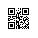 Strana:  1 z 2222Odběratel:Odběratel:Odběratel:Odběratel:Odběratel:Odběratel:Odběratel:Odběratel:Odběratel:Odběratel:Odběratel:Odběratel:Ústav fyziky plazmatu AV ČR, v. v. i.
Za Slovankou 1782/3
182 00 PRAHA 8
Česká republikaÚstav fyziky plazmatu AV ČR, v. v. i.
Za Slovankou 1782/3
182 00 PRAHA 8
Česká republikaÚstav fyziky plazmatu AV ČR, v. v. i.
Za Slovankou 1782/3
182 00 PRAHA 8
Česká republikaÚstav fyziky plazmatu AV ČR, v. v. i.
Za Slovankou 1782/3
182 00 PRAHA 8
Česká republikaÚstav fyziky plazmatu AV ČR, v. v. i.
Za Slovankou 1782/3
182 00 PRAHA 8
Česká republikaÚstav fyziky plazmatu AV ČR, v. v. i.
Za Slovankou 1782/3
182 00 PRAHA 8
Česká republikaÚstav fyziky plazmatu AV ČR, v. v. i.
Za Slovankou 1782/3
182 00 PRAHA 8
Česká republikaÚstav fyziky plazmatu AV ČR, v. v. i.
Za Slovankou 1782/3
182 00 PRAHA 8
Česká republikaÚstav fyziky plazmatu AV ČR, v. v. i.
Za Slovankou 1782/3
182 00 PRAHA 8
Česká republikaÚstav fyziky plazmatu AV ČR, v. v. i.
Za Slovankou 1782/3
182 00 PRAHA 8
Česká republikaÚstav fyziky plazmatu AV ČR, v. v. i.
Za Slovankou 1782/3
182 00 PRAHA 8
Česká republikaÚstav fyziky plazmatu AV ČR, v. v. i.
Za Slovankou 1782/3
182 00 PRAHA 8
Česká republikaPID:PID:PID:PID:PID:PID:PID:Odběratel:Odběratel:Odběratel:Odběratel:Odběratel:Odběratel:Ústav fyziky plazmatu AV ČR, v. v. i.
Za Slovankou 1782/3
182 00 PRAHA 8
Česká republikaÚstav fyziky plazmatu AV ČR, v. v. i.
Za Slovankou 1782/3
182 00 PRAHA 8
Česká republikaÚstav fyziky plazmatu AV ČR, v. v. i.
Za Slovankou 1782/3
182 00 PRAHA 8
Česká republikaÚstav fyziky plazmatu AV ČR, v. v. i.
Za Slovankou 1782/3
182 00 PRAHA 8
Česká republikaÚstav fyziky plazmatu AV ČR, v. v. i.
Za Slovankou 1782/3
182 00 PRAHA 8
Česká republikaÚstav fyziky plazmatu AV ČR, v. v. i.
Za Slovankou 1782/3
182 00 PRAHA 8
Česká republikaÚstav fyziky plazmatu AV ČR, v. v. i.
Za Slovankou 1782/3
182 00 PRAHA 8
Česká republikaÚstav fyziky plazmatu AV ČR, v. v. i.
Za Slovankou 1782/3
182 00 PRAHA 8
Česká republikaÚstav fyziky plazmatu AV ČR, v. v. i.
Za Slovankou 1782/3
182 00 PRAHA 8
Česká republikaÚstav fyziky plazmatu AV ČR, v. v. i.
Za Slovankou 1782/3
182 00 PRAHA 8
Česká republikaÚstav fyziky plazmatu AV ČR, v. v. i.
Za Slovankou 1782/3
182 00 PRAHA 8
Česká republikaÚstav fyziky plazmatu AV ČR, v. v. i.
Za Slovankou 1782/3
182 00 PRAHA 8
Česká republikaPID:PID:PID:PID:PID:PID:PID:0021040317/21 0021040317/21 Odběratel:Odběratel:Odběratel:Odběratel:Odběratel:Odběratel:Ústav fyziky plazmatu AV ČR, v. v. i.
Za Slovankou 1782/3
182 00 PRAHA 8
Česká republikaÚstav fyziky plazmatu AV ČR, v. v. i.
Za Slovankou 1782/3
182 00 PRAHA 8
Česká republikaÚstav fyziky plazmatu AV ČR, v. v. i.
Za Slovankou 1782/3
182 00 PRAHA 8
Česká republikaÚstav fyziky plazmatu AV ČR, v. v. i.
Za Slovankou 1782/3
182 00 PRAHA 8
Česká republikaÚstav fyziky plazmatu AV ČR, v. v. i.
Za Slovankou 1782/3
182 00 PRAHA 8
Česká republikaÚstav fyziky plazmatu AV ČR, v. v. i.
Za Slovankou 1782/3
182 00 PRAHA 8
Česká republikaÚstav fyziky plazmatu AV ČR, v. v. i.
Za Slovankou 1782/3
182 00 PRAHA 8
Česká republikaÚstav fyziky plazmatu AV ČR, v. v. i.
Za Slovankou 1782/3
182 00 PRAHA 8
Česká republikaÚstav fyziky plazmatu AV ČR, v. v. i.
Za Slovankou 1782/3
182 00 PRAHA 8
Česká republikaÚstav fyziky plazmatu AV ČR, v. v. i.
Za Slovankou 1782/3
182 00 PRAHA 8
Česká republikaÚstav fyziky plazmatu AV ČR, v. v. i.
Za Slovankou 1782/3
182 00 PRAHA 8
Česká republikaÚstav fyziky plazmatu AV ČR, v. v. i.
Za Slovankou 1782/3
182 00 PRAHA 8
Česká republikaPID:PID:PID:PID:PID:PID:PID:0021040317/21 0021040317/21 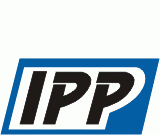 Ústav fyziky plazmatu AV ČR, v. v. i.
Za Slovankou 1782/3
182 00 PRAHA 8
Česká republikaÚstav fyziky plazmatu AV ČR, v. v. i.
Za Slovankou 1782/3
182 00 PRAHA 8
Česká republikaÚstav fyziky plazmatu AV ČR, v. v. i.
Za Slovankou 1782/3
182 00 PRAHA 8
Česká republikaÚstav fyziky plazmatu AV ČR, v. v. i.
Za Slovankou 1782/3
182 00 PRAHA 8
Česká republikaÚstav fyziky plazmatu AV ČR, v. v. i.
Za Slovankou 1782/3
182 00 PRAHA 8
Česká republikaÚstav fyziky plazmatu AV ČR, v. v. i.
Za Slovankou 1782/3
182 00 PRAHA 8
Česká republikaÚstav fyziky plazmatu AV ČR, v. v. i.
Za Slovankou 1782/3
182 00 PRAHA 8
Česká republikaÚstav fyziky plazmatu AV ČR, v. v. i.
Za Slovankou 1782/3
182 00 PRAHA 8
Česká republikaÚstav fyziky plazmatu AV ČR, v. v. i.
Za Slovankou 1782/3
182 00 PRAHA 8
Česká republikaÚstav fyziky plazmatu AV ČR, v. v. i.
Za Slovankou 1782/3
182 00 PRAHA 8
Česká republikaÚstav fyziky plazmatu AV ČR, v. v. i.
Za Slovankou 1782/3
182 00 PRAHA 8
Česká republikaÚstav fyziky plazmatu AV ČR, v. v. i.
Za Slovankou 1782/3
182 00 PRAHA 8
Česká republikaSmlouva:Smlouva:Smlouva:Smlouva:Smlouva:Smlouva:Smlouva:0021040317/21 0021040317/21 Ústav fyziky plazmatu AV ČR, v. v. i.
Za Slovankou 1782/3
182 00 PRAHA 8
Česká republikaÚstav fyziky plazmatu AV ČR, v. v. i.
Za Slovankou 1782/3
182 00 PRAHA 8
Česká republikaÚstav fyziky plazmatu AV ČR, v. v. i.
Za Slovankou 1782/3
182 00 PRAHA 8
Česká republikaÚstav fyziky plazmatu AV ČR, v. v. i.
Za Slovankou 1782/3
182 00 PRAHA 8
Česká republikaÚstav fyziky plazmatu AV ČR, v. v. i.
Za Slovankou 1782/3
182 00 PRAHA 8
Česká republikaÚstav fyziky plazmatu AV ČR, v. v. i.
Za Slovankou 1782/3
182 00 PRAHA 8
Česká republikaÚstav fyziky plazmatu AV ČR, v. v. i.
Za Slovankou 1782/3
182 00 PRAHA 8
Česká republikaÚstav fyziky plazmatu AV ČR, v. v. i.
Za Slovankou 1782/3
182 00 PRAHA 8
Česká republikaÚstav fyziky plazmatu AV ČR, v. v. i.
Za Slovankou 1782/3
182 00 PRAHA 8
Česká republikaÚstav fyziky plazmatu AV ČR, v. v. i.
Za Slovankou 1782/3
182 00 PRAHA 8
Česká republikaÚstav fyziky plazmatu AV ČR, v. v. i.
Za Slovankou 1782/3
182 00 PRAHA 8
Česká republikaÚstav fyziky plazmatu AV ČR, v. v. i.
Za Slovankou 1782/3
182 00 PRAHA 8
Česká republika0021040317/21 0021040317/21 Ústav fyziky plazmatu AV ČR, v. v. i.
Za Slovankou 1782/3
182 00 PRAHA 8
Česká republikaÚstav fyziky plazmatu AV ČR, v. v. i.
Za Slovankou 1782/3
182 00 PRAHA 8
Česká republikaÚstav fyziky plazmatu AV ČR, v. v. i.
Za Slovankou 1782/3
182 00 PRAHA 8
Česká republikaÚstav fyziky plazmatu AV ČR, v. v. i.
Za Slovankou 1782/3
182 00 PRAHA 8
Česká republikaÚstav fyziky plazmatu AV ČR, v. v. i.
Za Slovankou 1782/3
182 00 PRAHA 8
Česká republikaÚstav fyziky plazmatu AV ČR, v. v. i.
Za Slovankou 1782/3
182 00 PRAHA 8
Česká republikaÚstav fyziky plazmatu AV ČR, v. v. i.
Za Slovankou 1782/3
182 00 PRAHA 8
Česká republikaÚstav fyziky plazmatu AV ČR, v. v. i.
Za Slovankou 1782/3
182 00 PRAHA 8
Česká republikaÚstav fyziky plazmatu AV ČR, v. v. i.
Za Slovankou 1782/3
182 00 PRAHA 8
Česká republikaÚstav fyziky plazmatu AV ČR, v. v. i.
Za Slovankou 1782/3
182 00 PRAHA 8
Česká republikaÚstav fyziky plazmatu AV ČR, v. v. i.
Za Slovankou 1782/3
182 00 PRAHA 8
Česká republikaÚstav fyziky plazmatu AV ČR, v. v. i.
Za Slovankou 1782/3
182 00 PRAHA 8
Česká republikaČíslo účtu:Číslo účtu:Číslo účtu:Číslo účtu:Číslo účtu:Číslo účtu:Číslo účtu:0021040317/21 0021040317/21 Ústav fyziky plazmatu AV ČR, v. v. i.
Za Slovankou 1782/3
182 00 PRAHA 8
Česká republikaÚstav fyziky plazmatu AV ČR, v. v. i.
Za Slovankou 1782/3
182 00 PRAHA 8
Česká republikaÚstav fyziky plazmatu AV ČR, v. v. i.
Za Slovankou 1782/3
182 00 PRAHA 8
Česká republikaÚstav fyziky plazmatu AV ČR, v. v. i.
Za Slovankou 1782/3
182 00 PRAHA 8
Česká republikaÚstav fyziky plazmatu AV ČR, v. v. i.
Za Slovankou 1782/3
182 00 PRAHA 8
Česká republikaÚstav fyziky plazmatu AV ČR, v. v. i.
Za Slovankou 1782/3
182 00 PRAHA 8
Česká republikaÚstav fyziky plazmatu AV ČR, v. v. i.
Za Slovankou 1782/3
182 00 PRAHA 8
Česká republikaÚstav fyziky plazmatu AV ČR, v. v. i.
Za Slovankou 1782/3
182 00 PRAHA 8
Česká republikaÚstav fyziky plazmatu AV ČR, v. v. i.
Za Slovankou 1782/3
182 00 PRAHA 8
Česká republikaÚstav fyziky plazmatu AV ČR, v. v. i.
Za Slovankou 1782/3
182 00 PRAHA 8
Česká republikaÚstav fyziky plazmatu AV ČR, v. v. i.
Za Slovankou 1782/3
182 00 PRAHA 8
Česká republikaÚstav fyziky plazmatu AV ČR, v. v. i.
Za Slovankou 1782/3
182 00 PRAHA 8
Česká republikaPeněžní ústav:Peněžní ústav:Peněžní ústav:Peněžní ústav:Peněžní ústav:Peněžní ústav:Peněžní ústav:0021040317/21 0021040317/21 Ústav fyziky plazmatu AV ČR, v. v. i.
Za Slovankou 1782/3
182 00 PRAHA 8
Česká republikaÚstav fyziky plazmatu AV ČR, v. v. i.
Za Slovankou 1782/3
182 00 PRAHA 8
Česká republikaÚstav fyziky plazmatu AV ČR, v. v. i.
Za Slovankou 1782/3
182 00 PRAHA 8
Česká republikaÚstav fyziky plazmatu AV ČR, v. v. i.
Za Slovankou 1782/3
182 00 PRAHA 8
Česká republikaÚstav fyziky plazmatu AV ČR, v. v. i.
Za Slovankou 1782/3
182 00 PRAHA 8
Česká republikaÚstav fyziky plazmatu AV ČR, v. v. i.
Za Slovankou 1782/3
182 00 PRAHA 8
Česká republikaÚstav fyziky plazmatu AV ČR, v. v. i.
Za Slovankou 1782/3
182 00 PRAHA 8
Česká republikaÚstav fyziky plazmatu AV ČR, v. v. i.
Za Slovankou 1782/3
182 00 PRAHA 8
Česká republikaÚstav fyziky plazmatu AV ČR, v. v. i.
Za Slovankou 1782/3
182 00 PRAHA 8
Česká republikaÚstav fyziky plazmatu AV ČR, v. v. i.
Za Slovankou 1782/3
182 00 PRAHA 8
Česká republikaÚstav fyziky plazmatu AV ČR, v. v. i.
Za Slovankou 1782/3
182 00 PRAHA 8
Česká republikaÚstav fyziky plazmatu AV ČR, v. v. i.
Za Slovankou 1782/3
182 00 PRAHA 8
Česká republika0021040317/21 0021040317/21 0021040317/21 0021040317/21 Dodavatel:Dodavatel:Dodavatel:Dodavatel:Dodavatel:Dodavatel:Dodavatel:Dodavatel:0021040317/21 0021040317/21 DIČ:DIČ:DIČ:CZ61389021CZ61389021CZ61389021CZ61389021Dodavatel:Dodavatel:Dodavatel:Dodavatel:Dodavatel:Dodavatel:Dodavatel:Dodavatel:0021040317/21 0021040317/21 DIČ:DIČ:DIČ:CZ61389021CZ61389021CZ61389021CZ61389021IČ:IČ:48034932480349324803493248034932480349324803493248034932DIČ:DIČ:CZ48034932CZ48034932CZ48034932CZ480349320021040317/21 0021040317/21 IČ:IČ:IČ:61389021613890216138902161389021IČ:IČ:48034932480349324803493248034932480349324803493248034932DIČ:DIČ:CZ48034932CZ48034932CZ48034932CZ480349320021040317/21 0021040317/21 IČ:IČ:IČ:613890216138902161389021613890210021040317/21 0021040317/21 IČ:IČ:IČ:613890216138902161389021613890210021040317/21 0021040317/21 IČ:IČ:IČ:613890216138902161389021613890210021040317/21 0021040317/21 0021040317/21 0021040317/21 .............0021040317/21 0021040317/21 0021040317/21 0021040317/21 0021040317/21 0021040317/21 Platnost objednávky do:Platnost objednávky do:Platnost objednávky do:Platnost objednávky do:Platnost objednávky do:Platnost objednávky do:Platnost objednávky do:Platnost objednávky do:Platnost objednávky do:31.12.202131.12.202131.12.202131.12.2021Termín dodání:Termín dodání:Termín dodání:Termín dodání:Termín dodání:Termín dodání:Termín dodání:06.07.202106.07.202106.07.202106.07.2021Forma úhrady:Forma úhrady:Forma úhrady:Forma úhrady:Forma úhrady:Forma úhrady:Forma úhrady:PříkazemPříkazemPříkazemPříkazemForma úhrady:Forma úhrady:Forma úhrady:Forma úhrady:Forma úhrady:Forma úhrady:Forma úhrady:PříkazemPříkazemPříkazemPříkazemForma úhrady:Forma úhrady:Forma úhrady:Forma úhrady:Forma úhrady:Forma úhrady:Forma úhrady:PříkazemPříkazemPříkazemPříkazemTermín úhrady:Termín úhrady:Termín úhrady:Termín úhrady:Termín úhrady:Termín úhrady:Termín úhrady:Při fakturaci vždy uvádějte číslo objednávky. Žádáme Vás o potvrzení objednávky.
Při fakturaci vždy uvádějte číslo objednávky. Žádáme Vás o potvrzení objednávky.
Při fakturaci vždy uvádějte číslo objednávky. Žádáme Vás o potvrzení objednávky.
Při fakturaci vždy uvádějte číslo objednávky. Žádáme Vás o potvrzení objednávky.
Při fakturaci vždy uvádějte číslo objednávky. Žádáme Vás o potvrzení objednávky.
Při fakturaci vždy uvádějte číslo objednávky. Žádáme Vás o potvrzení objednávky.
Při fakturaci vždy uvádějte číslo objednávky. Žádáme Vás o potvrzení objednávky.
Při fakturaci vždy uvádějte číslo objednávky. Žádáme Vás o potvrzení objednávky.
Při fakturaci vždy uvádějte číslo objednávky. Žádáme Vás o potvrzení objednávky.
Při fakturaci vždy uvádějte číslo objednávky. Žádáme Vás o potvrzení objednávky.
Při fakturaci vždy uvádějte číslo objednávky. Žádáme Vás o potvrzení objednávky.
Při fakturaci vždy uvádějte číslo objednávky. Žádáme Vás o potvrzení objednávky.
Při fakturaci vždy uvádějte číslo objednávky. Žádáme Vás o potvrzení objednávky.
Při fakturaci vždy uvádějte číslo objednávky. Žádáme Vás o potvrzení objednávky.
Při fakturaci vždy uvádějte číslo objednávky. Žádáme Vás o potvrzení objednávky.
Při fakturaci vždy uvádějte číslo objednávky. Žádáme Vás o potvrzení objednávky.
Při fakturaci vždy uvádějte číslo objednávky. Žádáme Vás o potvrzení objednávky.
Při fakturaci vždy uvádějte číslo objednávky. Žádáme Vás o potvrzení objednávky.
Při fakturaci vždy uvádějte číslo objednávky. Žádáme Vás o potvrzení objednávky.
Při fakturaci vždy uvádějte číslo objednávky. Žádáme Vás o potvrzení objednávky.
Při fakturaci vždy uvádějte číslo objednávky. Žádáme Vás o potvrzení objednávky.
Při fakturaci vždy uvádějte číslo objednávky. Žádáme Vás o potvrzení objednávky.
Při fakturaci vždy uvádějte číslo objednávky. Žádáme Vás o potvrzení objednávky.
Při fakturaci vždy uvádějte číslo objednávky. Žádáme Vás o potvrzení objednávky.
Při fakturaci vždy uvádějte číslo objednávky. Žádáme Vás o potvrzení objednávky.
Při fakturaci vždy uvádějte číslo objednávky. Žádáme Vás o potvrzení objednávky.
Při fakturaci vždy uvádějte číslo objednávky. Žádáme Vás o potvrzení objednávky.
Při fakturaci vždy uvádějte číslo objednávky. Žádáme Vás o potvrzení objednávky.
Při fakturaci vždy uvádějte číslo objednávky. Žádáme Vás o potvrzení objednávky.
Při fakturaci vždy uvádějte číslo objednávky. Žádáme Vás o potvrzení objednávky.
Při fakturaci vždy uvádějte číslo objednávky. Žádáme Vás o potvrzení objednávky.
Při fakturaci vždy uvádějte číslo objednávky. Žádáme Vás o potvrzení objednávky.
Položkový rozpis:Položkový rozpis:Položkový rozpis:Položkový rozpis:Položkový rozpis:Položkový rozpis:Položkový rozpis:Položkový rozpis:Položkový rozpis:Položkový rozpis:Položkový rozpis:Položkový rozpis:Položkový rozpis:Položkový rozpis:Položkový rozpis:Položkový rozpis:Položkový rozpis:Položkový rozpis:Položkový rozpis:Položkový rozpis:Položkový rozpis:Položkový rozpis:Položkový rozpis:Položkový rozpis:Položkový rozpis:Položkový rozpis:Položkový rozpis:Položkový rozpis:Položkový rozpis:Položkový rozpis:Položkový rozpis:Položkový rozpis:PoložkaPoložkaPoložkaPoložkaPoložkaPoložkaPoložkaPoložkaPoložkaPoložkaPoložkaPoložkaPoložkaPoložkaPoložkaPoložkaPoložkaPoložkaPoložkaPoložkaPoložkaPoložkaPoložkaPoložkaPoložkaPoložkaPoložkaPoložkaPoložkaPoložkaPoložkaPoložkaMnožstvíMnožstvíMnožstvíMJMJMJMJMJMJCena/MJ bez DPHCena/MJ bez DPHCena/MJ bez DPHCena/MJ bez DPHCena/MJ bez DPHCena/MJ bez DPHCena/MJ bez DPHCelkem bez DPHCelkem bez DPHCelkem bez DPHCelkem bez DPHCelkem bez DPHCelkem bez DPHCelkem bez DPHCelkem bez DPHSGMC-10M-4G ;  Šroubení, připojovací, nerez, SU10mm x vnější 1/4" G (ISO 228/1)SGMC-10M-4G ;  Šroubení, připojovací, nerez, SU10mm x vnější 1/4" G (ISO 228/1)SGMC-10M-4G ;  Šroubení, připojovací, nerez, SU10mm x vnější 1/4" G (ISO 228/1)SGMC-10M-4G ;  Šroubení, připojovací, nerez, SU10mm x vnější 1/4" G (ISO 228/1)SGMC-10M-4G ;  Šroubení, připojovací, nerez, SU10mm x vnější 1/4" G (ISO 228/1)SGMC-10M-4G ;  Šroubení, připojovací, nerez, SU10mm x vnější 1/4" G (ISO 228/1)SGMC-10M-4G ;  Šroubení, připojovací, nerez, SU10mm x vnější 1/4" G (ISO 228/1)SGMC-10M-4G ;  Šroubení, připojovací, nerez, SU10mm x vnější 1/4" G (ISO 228/1)SGMC-10M-4G ;  Šroubení, připojovací, nerez, SU10mm x vnější 1/4" G (ISO 228/1)SGMC-10M-4G ;  Šroubení, připojovací, nerez, SU10mm x vnější 1/4" G (ISO 228/1)SGMC-10M-4G ;  Šroubení, připojovací, nerez, SU10mm x vnější 1/4" G (ISO 228/1)SGMC-10M-4G ;  Šroubení, připojovací, nerez, SU10mm x vnější 1/4" G (ISO 228/1)SGMC-10M-4G ;  Šroubení, připojovací, nerez, SU10mm x vnější 1/4" G (ISO 228/1)SGMC-10M-4G ;  Šroubení, připojovací, nerez, SU10mm x vnější 1/4" G (ISO 228/1)SGMC-10M-4G ;  Šroubení, připojovací, nerez, SU10mm x vnější 1/4" G (ISO 228/1)SGMC-10M-4G ;  Šroubení, připojovací, nerez, SU10mm x vnější 1/4" G (ISO 228/1)SGMC-10M-4G ;  Šroubení, připojovací, nerez, SU10mm x vnější 1/4" G (ISO 228/1)SGMC-10M-4G ;  Šroubení, připojovací, nerez, SU10mm x vnější 1/4" G (ISO 228/1)SGMC-10M-4G ;  Šroubení, připojovací, nerez, SU10mm x vnější 1/4" G (ISO 228/1)SGMC-10M-4G ;  Šroubení, připojovací, nerez, SU10mm x vnější 1/4" G (ISO 228/1)SGMC-10M-4G ;  Šroubení, připojovací, nerez, SU10mm x vnější 1/4" G (ISO 228/1)SGMC-10M-4G ;  Šroubení, připojovací, nerez, SU10mm x vnější 1/4" G (ISO 228/1)SGMC-10M-4G ;  Šroubení, připojovací, nerez, SU10mm x vnější 1/4" G (ISO 228/1)SGMC-10M-4G ;  Šroubení, připojovací, nerez, SU10mm x vnější 1/4" G (ISO 228/1)SGMC-10M-4G ;  Šroubení, připojovací, nerez, SU10mm x vnější 1/4" G (ISO 228/1)SGMC-10M-4G ;  Šroubení, připojovací, nerez, SU10mm x vnější 1/4" G (ISO 228/1)SGMC-10M-4G ;  Šroubení, připojovací, nerez, SU10mm x vnější 1/4" G (ISO 228/1)SGMC-10M-4G ;  Šroubení, připojovací, nerez, SU10mm x vnější 1/4" G (ISO 228/1)SGMC-10M-4G ;  Šroubení, připojovací, nerez, SU10mm x vnější 1/4" G (ISO 228/1)SGMC-10M-4G ;  Šroubení, připojovací, nerez, SU10mm x vnější 1/4" G (ISO 228/1)SGMC-10M-4G ;  Šroubení, připojovací, nerez, SU10mm x vnější 1/4" G (ISO 228/1)SGMC-10M-4G ;  Šroubení, připojovací, nerez, SU10mm x vnější 1/4" G (ISO 228/1)SBV120H3-S10M ; Kulový kohout série SBV120, nerez,SU 10mm, teplota použití 10-65°CSBV120H3-S10M ; Kulový kohout série SBV120, nerez,SU 10mm, teplota použití 10-65°CSBV120H3-S10M ; Kulový kohout série SBV120, nerez,SU 10mm, teplota použití 10-65°CSBV120H3-S10M ; Kulový kohout série SBV120, nerez,SU 10mm, teplota použití 10-65°CSBV120H3-S10M ; Kulový kohout série SBV120, nerez,SU 10mm, teplota použití 10-65°CSBV120H3-S10M ; Kulový kohout série SBV120, nerez,SU 10mm, teplota použití 10-65°CSBV120H3-S10M ; Kulový kohout série SBV120, nerez,SU 10mm, teplota použití 10-65°CSBV120H3-S10M ; Kulový kohout série SBV120, nerez,SU 10mm, teplota použití 10-65°CSBV120H3-S10M ; Kulový kohout série SBV120, nerez,SU 10mm, teplota použití 10-65°CSBV120H3-S10M ; Kulový kohout série SBV120, nerez,SU 10mm, teplota použití 10-65°CSBV120H3-S10M ; Kulový kohout série SBV120, nerez,SU 10mm, teplota použití 10-65°CSBV120H3-S10M ; Kulový kohout série SBV120, nerez,SU 10mm, teplota použití 10-65°CSBV120H3-S10M ; Kulový kohout série SBV120, nerez,SU 10mm, teplota použití 10-65°CSBV120H3-S10M ; Kulový kohout série SBV120, nerez,SU 10mm, teplota použití 10-65°CSBV120H3-S10M ; Kulový kohout série SBV120, nerez,SU 10mm, teplota použití 10-65°CSBV120H3-S10M ; Kulový kohout série SBV120, nerez,SU 10mm, teplota použití 10-65°CSBV120H3-S10M ; Kulový kohout série SBV120, nerez,SU 10mm, teplota použití 10-65°CSBV120H3-S10M ; Kulový kohout série SBV120, nerez,SU 10mm, teplota použití 10-65°CSBV120H3-S10M ; Kulový kohout série SBV120, nerez,SU 10mm, teplota použití 10-65°CSBV120H3-S10M ; Kulový kohout série SBV120, nerez,SU 10mm, teplota použití 10-65°CSBV120H3-S10M ; Kulový kohout série SBV120, nerez,SU 10mm, teplota použití 10-65°CSBV120H3-S10M ; Kulový kohout série SBV120, nerez,SU 10mm, teplota použití 10-65°CSBV120H3-S10M ; Kulový kohout série SBV120, nerez,SU 10mm, teplota použití 10-65°CSBV120H3-S10M ; Kulový kohout série SBV120, nerez,SU 10mm, teplota použití 10-65°CSBV120H3-S10M ; Kulový kohout série SBV120, nerez,SU 10mm, teplota použití 10-65°CSBV120H3-S10M ; Kulový kohout série SBV120, nerez,SU 10mm, teplota použití 10-65°CSBV120H3-S10M ; Kulový kohout série SBV120, nerez,SU 10mm, teplota použití 10-65°CSBV120H3-S10M ; Kulový kohout série SBV120, nerez,SU 10mm, teplota použití 10-65°CSBV120H3-S10M ; Kulový kohout série SBV120, nerez,SU 10mm, teplota použití 10-65°CSBV120H3-S10M ; Kulový kohout série SBV120, nerez,SU 10mm, teplota použití 10-65°CSBV120H3-S10M ; Kulový kohout série SBV120, nerez,SU 10mm, teplota použití 10-65°CSBV120H3-S10M ; Kulový kohout série SBV120, nerez,SU 10mm, teplota použití 10-65°CSHCV2-S10M-1P ; Vysokotlaký zpětný ventil série SHVC, připojení 10MM SU, otevírací tlak 1 PSI (0.07 bar), VitonSHCV2-S10M-1P ; Vysokotlaký zpětný ventil série SHVC, připojení 10MM SU, otevírací tlak 1 PSI (0.07 bar), VitonSHCV2-S10M-1P ; Vysokotlaký zpětný ventil série SHVC, připojení 10MM SU, otevírací tlak 1 PSI (0.07 bar), VitonSHCV2-S10M-1P ; Vysokotlaký zpětný ventil série SHVC, připojení 10MM SU, otevírací tlak 1 PSI (0.07 bar), VitonSHCV2-S10M-1P ; Vysokotlaký zpětný ventil série SHVC, připojení 10MM SU, otevírací tlak 1 PSI (0.07 bar), VitonSHCV2-S10M-1P ; Vysokotlaký zpětný ventil série SHVC, připojení 10MM SU, otevírací tlak 1 PSI (0.07 bar), VitonSHCV2-S10M-1P ; Vysokotlaký zpětný ventil série SHVC, připojení 10MM SU, otevírací tlak 1 PSI (0.07 bar), VitonSHCV2-S10M-1P ; Vysokotlaký zpětný ventil série SHVC, připojení 10MM SU, otevírací tlak 1 PSI (0.07 bar), VitonSHCV2-S10M-1P ; Vysokotlaký zpětný ventil série SHVC, připojení 10MM SU, otevírací tlak 1 PSI (0.07 bar), VitonSHCV2-S10M-1P ; Vysokotlaký zpětný ventil série SHVC, připojení 10MM SU, otevírací tlak 1 PSI (0.07 bar), VitonSHCV2-S10M-1P ; Vysokotlaký zpětný ventil série SHVC, připojení 10MM SU, otevírací tlak 1 PSI (0.07 bar), VitonSHCV2-S10M-1P ; Vysokotlaký zpětný ventil série SHVC, připojení 10MM SU, otevírací tlak 1 PSI (0.07 bar), VitonSHCV2-S10M-1P ; Vysokotlaký zpětný ventil série SHVC, připojení 10MM SU, otevírací tlak 1 PSI (0.07 bar), VitonSHCV2-S10M-1P ; Vysokotlaký zpětný ventil série SHVC, připojení 10MM SU, otevírací tlak 1 PSI (0.07 bar), VitonSHCV2-S10M-1P ; Vysokotlaký zpětný ventil série SHVC, připojení 10MM SU, otevírací tlak 1 PSI (0.07 bar), VitonSHCV2-S10M-1P ; Vysokotlaký zpětný ventil série SHVC, připojení 10MM SU, otevírací tlak 1 PSI (0.07 bar), VitonSHCV2-S10M-1P ; Vysokotlaký zpětný ventil série SHVC, připojení 10MM SU, otevírací tlak 1 PSI (0.07 bar), VitonSHCV2-S10M-1P ; Vysokotlaký zpětný ventil série SHVC, připojení 10MM SU, otevírací tlak 1 PSI (0.07 bar), VitonSHCV2-S10M-1P ; Vysokotlaký zpětný ventil série SHVC, připojení 10MM SU, otevírací tlak 1 PSI (0.07 bar), VitonSHCV2-S10M-1P ; Vysokotlaký zpětný ventil série SHVC, připojení 10MM SU, otevírací tlak 1 PSI (0.07 bar), VitonSHCV2-S10M-1P ; Vysokotlaký zpětný ventil série SHVC, připojení 10MM SU, otevírací tlak 1 PSI (0.07 bar), VitonSHCV2-S10M-1P ; Vysokotlaký zpětný ventil série SHVC, připojení 10MM SU, otevírací tlak 1 PSI (0.07 bar), VitonSHCV2-S10M-1P ; Vysokotlaký zpětný ventil série SHVC, připojení 10MM SU, otevírací tlak 1 PSI (0.07 bar), VitonSHCV2-S10M-1P ; Vysokotlaký zpětný ventil série SHVC, připojení 10MM SU, otevírací tlak 1 PSI (0.07 bar), VitonSHCV2-S10M-1P ; Vysokotlaký zpětný ventil série SHVC, připojení 10MM SU, otevírací tlak 1 PSI (0.07 bar), VitonSHCV2-S10M-1P ; Vysokotlaký zpětný ventil série SHVC, připojení 10MM SU, otevírací tlak 1 PSI (0.07 bar), VitonSHCV2-S10M-1P ; Vysokotlaký zpětný ventil série SHVC, připojení 10MM SU, otevírací tlak 1 PSI (0.07 bar), VitonSHCV2-S10M-1P ; Vysokotlaký zpětný ventil série SHVC, připojení 10MM SU, otevírací tlak 1 PSI (0.07 bar), VitonSHCV2-S10M-1P ; Vysokotlaký zpětný ventil série SHVC, připojení 10MM SU, otevírací tlak 1 PSI (0.07 bar), VitonSHCV2-S10M-1P ; Vysokotlaký zpětný ventil série SHVC, připojení 10MM SU, otevírací tlak 1 PSI (0.07 bar), VitonSHCV2-S10M-1P ; Vysokotlaký zpětný ventil série SHVC, připojení 10MM SU, otevírací tlak 1 PSI (0.07 bar), VitonSHCV2-S10M-1P ; Vysokotlaký zpětný ventil série SHVC, připojení 10MM SU, otevírací tlak 1 PSI (0.07 bar), VitonIPP-4R ; Závitová záslepka, nerez, vnější 1/4" R (ISO 7/1)IPP-4R ; Závitová záslepka, nerez, vnější 1/4" R (ISO 7/1)IPP-4R ; Závitová záslepka, nerez, vnější 1/4" R (ISO 7/1)IPP-4R ; Závitová záslepka, nerez, vnější 1/4" R (ISO 7/1)IPP-4R ; Závitová záslepka, nerez, vnější 1/4" R (ISO 7/1)IPP-4R ; Závitová záslepka, nerez, vnější 1/4" R (ISO 7/1)IPP-4R ; Závitová záslepka, nerez, vnější 1/4" R (ISO 7/1)IPP-4R ; Závitová záslepka, nerez, vnější 1/4" R (ISO 7/1)IPP-4R ; Závitová záslepka, nerez, vnější 1/4" R (ISO 7/1)IPP-4R ; Závitová záslepka, nerez, vnější 1/4" R (ISO 7/1)IPP-4R ; Závitová záslepka, nerez, vnější 1/4" R (ISO 7/1)IPP-4R ; Závitová záslepka, nerez, vnější 1/4" R (ISO 7/1)IPP-4R ; Závitová záslepka, nerez, vnější 1/4" R (ISO 7/1)IPP-4R ; Závitová záslepka, nerez, vnější 1/4" R (ISO 7/1)IPP-4R ; Závitová záslepka, nerez, vnější 1/4" R (ISO 7/1)IPP-4R ; Závitová záslepka, nerez, vnější 1/4" R (ISO 7/1)IPP-4R ; Závitová záslepka, nerez, vnější 1/4" R (ISO 7/1)IPP-4R ; Závitová záslepka, nerez, vnější 1/4" R (ISO 7/1)IPP-4R ; Závitová záslepka, nerez, vnější 1/4" R (ISO 7/1)IPP-4R ; Závitová záslepka, nerez, vnější 1/4" R (ISO 7/1)IPP-4R ; Závitová záslepka, nerez, vnější 1/4" R (ISO 7/1)IPP-4R ; Závitová záslepka, nerez, vnější 1/4" R (ISO 7/1)IPP-4R ; Závitová záslepka, nerez, vnější 1/4" R (ISO 7/1)IPP-4R ; Závitová záslepka, nerez, vnější 1/4" R (ISO 7/1)IPP-4R ; Závitová záslepka, nerez, vnější 1/4" R (ISO 7/1)IPP-4R ; Závitová záslepka, nerez, vnější 1/4" R (ISO 7/1)IPP-4R ; Závitová záslepka, nerez, vnější 1/4" R (ISO 7/1)IPP-4R ; Závitová záslepka, nerez, vnější 1/4" R (ISO 7/1)IPP-4R ; Závitová záslepka, nerez, vnější 1/4" R (ISO 7/1)IPP-4R ; Závitová záslepka, nerez, vnější 1/4" R (ISO 7/1)IPP-4R ; Závitová záslepka, nerez, vnější 1/4" R (ISO 7/1)IPP-4R ; Závitová záslepka, nerez, vnější 1/4" R (ISO 7/1)316L-T10M-S-1.0M-6ME-S  ;  Trubka nerezová 316L(1.4404), 10 x 1 mm, 3metry dlouhe kusy316L-T10M-S-1.0M-6ME-S  ;  Trubka nerezová 316L(1.4404), 10 x 1 mm, 3metry dlouhe kusy316L-T10M-S-1.0M-6ME-S  ;  Trubka nerezová 316L(1.4404), 10 x 1 mm, 3metry dlouhe kusy316L-T10M-S-1.0M-6ME-S  ;  Trubka nerezová 316L(1.4404), 10 x 1 mm, 3metry dlouhe kusy316L-T10M-S-1.0M-6ME-S  ;  Trubka nerezová 316L(1.4404), 10 x 1 mm, 3metry dlouhe kusy316L-T10M-S-1.0M-6ME-S  ;  Trubka nerezová 316L(1.4404), 10 x 1 mm, 3metry dlouhe kusy316L-T10M-S-1.0M-6ME-S  ;  Trubka nerezová 316L(1.4404), 10 x 1 mm, 3metry dlouhe kusy316L-T10M-S-1.0M-6ME-S  ;  Trubka nerezová 316L(1.4404), 10 x 1 mm, 3metry dlouhe kusy316L-T10M-S-1.0M-6ME-S  ;  Trubka nerezová 316L(1.4404), 10 x 1 mm, 3metry dlouhe kusy316L-T10M-S-1.0M-6ME-S  ;  Trubka nerezová 316L(1.4404), 10 x 1 mm, 3metry dlouhe kusy316L-T10M-S-1.0M-6ME-S  ;  Trubka nerezová 316L(1.4404), 10 x 1 mm, 3metry dlouhe kusy316L-T10M-S-1.0M-6ME-S  ;  Trubka nerezová 316L(1.4404), 10 x 1 mm, 3metry dlouhe kusy316L-T10M-S-1.0M-6ME-S  ;  Trubka nerezová 316L(1.4404), 10 x 1 mm, 3metry dlouhe kusy316L-T10M-S-1.0M-6ME-S  ;  Trubka nerezová 316L(1.4404), 10 x 1 mm, 3metry dlouhe kusy316L-T10M-S-1.0M-6ME-S  ;  Trubka nerezová 316L(1.4404), 10 x 1 mm, 3metry dlouhe kusy316L-T10M-S-1.0M-6ME-S  ;  Trubka nerezová 316L(1.4404), 10 x 1 mm, 3metry dlouhe kusy316L-T10M-S-1.0M-6ME-S  ;  Trubka nerezová 316L(1.4404), 10 x 1 mm, 3metry dlouhe kusy316L-T10M-S-1.0M-6ME-S  ;  Trubka nerezová 316L(1.4404), 10 x 1 mm, 3metry dlouhe kusy316L-T10M-S-1.0M-6ME-S  ;  Trubka nerezová 316L(1.4404), 10 x 1 mm, 3metry dlouhe kusy316L-T10M-S-1.0M-6ME-S  ;  Trubka nerezová 316L(1.4404), 10 x 1 mm, 3metry dlouhe kusy316L-T10M-S-1.0M-6ME-S  ;  Trubka nerezová 316L(1.4404), 10 x 1 mm, 3metry dlouhe kusy316L-T10M-S-1.0M-6ME-S  ;  Trubka nerezová 316L(1.4404), 10 x 1 mm, 3metry dlouhe kusy316L-T10M-S-1.0M-6ME-S  ;  Trubka nerezová 316L(1.4404), 10 x 1 mm, 3metry dlouhe kusy316L-T10M-S-1.0M-6ME-S  ;  Trubka nerezová 316L(1.4404), 10 x 1 mm, 3metry dlouhe kusy316L-T10M-S-1.0M-6ME-S  ;  Trubka nerezová 316L(1.4404), 10 x 1 mm, 3metry dlouhe kusy316L-T10M-S-1.0M-6ME-S  ;  Trubka nerezová 316L(1.4404), 10 x 1 mm, 3metry dlouhe kusy316L-T10M-S-1.0M-6ME-S  ;  Trubka nerezová 316L(1.4404), 10 x 1 mm, 3metry dlouhe kusy316L-T10M-S-1.0M-6ME-S  ;  Trubka nerezová 316L(1.4404), 10 x 1 mm, 3metry dlouhe kusy316L-T10M-S-1.0M-6ME-S  ;  Trubka nerezová 316L(1.4404), 10 x 1 mm, 3metry dlouhe kusy316L-T10M-S-1.0M-6ME-S  ;  Trubka nerezová 316L(1.4404), 10 x 1 mm, 3metry dlouhe kusy316L-T10M-S-1.0M-6ME-S  ;  Trubka nerezová 316L(1.4404), 10 x 1 mm, 3metry dlouhe kusy316L-T10M-S-1.0M-6ME-S  ;  Trubka nerezová 316L(1.4404), 10 x 1 mm, 3metry dlouhe kusyIMT-8N Zavitový t-kus, nerez, vnější 1/2" NPTIMT-8N Zavitový t-kus, nerez, vnější 1/2" NPTIMT-8N Zavitový t-kus, nerez, vnější 1/2" NPTIMT-8N Zavitový t-kus, nerez, vnější 1/2" NPTIMT-8N Zavitový t-kus, nerez, vnější 1/2" NPTIMT-8N Zavitový t-kus, nerez, vnější 1/2" NPTIMT-8N Zavitový t-kus, nerez, vnější 1/2" NPTIMT-8N Zavitový t-kus, nerez, vnější 1/2" NPTIMT-8N Zavitový t-kus, nerez, vnější 1/2" NPTIMT-8N Zavitový t-kus, nerez, vnější 1/2" NPTIMT-8N Zavitový t-kus, nerez, vnější 1/2" NPTIMT-8N Zavitový t-kus, nerez, vnější 1/2" NPTIMT-8N Zavitový t-kus, nerez, vnější 1/2" NPTIMT-8N Zavitový t-kus, nerez, vnější 1/2" NPTIMT-8N Zavitový t-kus, nerez, vnější 1/2" NPTIMT-8N Zavitový t-kus, nerez, vnější 1/2" NPTIMT-8N Zavitový t-kus, nerez, vnější 1/2" NPTIMT-8N Zavitový t-kus, nerez, vnější 1/2" NPTIMT-8N Zavitový t-kus, nerez, vnější 1/2" NPTIMT-8N Zavitový t-kus, nerez, vnější 1/2" NPTIMT-8N Zavitový t-kus, nerez, vnější 1/2" NPTIMT-8N Zavitový t-kus, nerez, vnější 1/2" NPTIMT-8N Zavitový t-kus, nerez, vnější 1/2" NPTIMT-8N Zavitový t-kus, nerez, vnější 1/2" NPTIMT-8N Zavitový t-kus, nerez, vnější 1/2" NPTIMT-8N Zavitový t-kus, nerez, vnější 1/2" NPTIMT-8N Zavitový t-kus, nerez, vnější 1/2" NPTIMT-8N Zavitový t-kus, nerez, vnější 1/2" NPTIMT-8N Zavitový t-kus, nerez, vnější 1/2" NPTIMT-8N Zavitový t-kus, nerez, vnější 1/2" NPTIMT-8N Zavitový t-kus, nerez, vnější 1/2" NPTIMT-8N Zavitový t-kus, nerez, vnější 1/2" NPTIPP-8N Závitová záslepka, nerez, vnější 1/2"  NPTIPP-8N Závitová záslepka, nerez, vnější 1/2"  NPTIPP-8N Závitová záslepka, nerez, vnější 1/2"  NPTIPP-8N Závitová záslepka, nerez, vnější 1/2"  NPTIPP-8N Závitová záslepka, nerez, vnější 1/2"  NPTIPP-8N Závitová záslepka, nerez, vnější 1/2"  NPTIPP-8N Závitová záslepka, nerez, vnější 1/2"  NPTIPP-8N Závitová záslepka, nerez, vnější 1/2"  NPTIPP-8N Závitová záslepka, nerez, vnější 1/2"  NPTIPP-8N Závitová záslepka, nerez, vnější 1/2"  NPTIPP-8N Závitová záslepka, nerez, vnější 1/2"  NPTIPP-8N Závitová záslepka, nerez, vnější 1/2"  NPTIPP-8N Závitová záslepka, nerez, vnější 1/2"  NPTIPP-8N Závitová záslepka, nerez, vnější 1/2"  NPTIPP-8N Závitová záslepka, nerez, vnější 1/2"  NPTIPP-8N Závitová záslepka, nerez, vnější 1/2"  NPTIPP-8N Závitová záslepka, nerez, vnější 1/2"  NPTIPP-8N Závitová záslepka, nerez, vnější 1/2"  NPTIPP-8N Závitová záslepka, nerez, vnější 1/2"  NPTIPP-8N Závitová záslepka, nerez, vnější 1/2"  NPTIPP-8N Závitová záslepka, nerez, vnější 1/2"  NPTIPP-8N Závitová záslepka, nerez, vnější 1/2"  NPTIPP-8N Závitová záslepka, nerez, vnější 1/2"  NPTIPP-8N Závitová záslepka, nerez, vnější 1/2"  NPTIPP-8N Závitová záslepka, nerez, vnější 1/2"  NPTIPP-8N Závitová záslepka, nerez, vnější 1/2"  NPTIPP-8N Závitová záslepka, nerez, vnější 1/2"  NPTIPP-8N Závitová záslepka, nerez, vnější 1/2"  NPTIPP-8N Závitová záslepka, nerez, vnější 1/2"  NPTIPP-8N Závitová záslepka, nerez, vnější 1/2"  NPTIPP-8N Závitová záslepka, nerez, vnější 1/2"  NPTIPP-8N Závitová záslepka, nerez, vnější 1/2"  NPTIA-8G-8N Závitová spojka, nerez, vnější 1/2" G (ISO 228/1) x vnitřní 1/2" NPTIA-8G-8N Závitová spojka, nerez, vnější 1/2" G (ISO 228/1) x vnitřní 1/2" NPTIA-8G-8N Závitová spojka, nerez, vnější 1/2" G (ISO 228/1) x vnitřní 1/2" NPTIA-8G-8N Závitová spojka, nerez, vnější 1/2" G (ISO 228/1) x vnitřní 1/2" NPTIA-8G-8N Závitová spojka, nerez, vnější 1/2" G (ISO 228/1) x vnitřní 1/2" NPTIA-8G-8N Závitová spojka, nerez, vnější 1/2" G (ISO 228/1) x vnitřní 1/2" NPTIA-8G-8N Závitová spojka, nerez, vnější 1/2" G (ISO 228/1) x vnitřní 1/2" NPTIA-8G-8N Závitová spojka, nerez, vnější 1/2" G (ISO 228/1) x vnitřní 1/2" NPTIA-8G-8N Závitová spojka, nerez, vnější 1/2" G (ISO 228/1) x vnitřní 1/2" NPTIA-8G-8N Závitová spojka, nerez, vnější 1/2" G (ISO 228/1) x vnitřní 1/2" NPTIA-8G-8N Závitová spojka, nerez, vnější 1/2" G (ISO 228/1) x vnitřní 1/2" NPTIA-8G-8N Závitová spojka, nerez, vnější 1/2" G (ISO 228/1) x vnitřní 1/2" NPTIA-8G-8N Závitová spojka, nerez, vnější 1/2" G (ISO 228/1) x vnitřní 1/2" NPTIA-8G-8N Závitová spojka, nerez, vnější 1/2" G (ISO 228/1) x vnitřní 1/2" NPTIA-8G-8N Závitová spojka, nerez, vnější 1/2" G (ISO 228/1) x vnitřní 1/2" NPTIA-8G-8N Závitová spojka, nerez, vnější 1/2" G (ISO 228/1) x vnitřní 1/2" NPTIA-8G-8N Závitová spojka, nerez, vnější 1/2" G (ISO 228/1) x vnitřní 1/2" NPTIA-8G-8N Závitová spojka, nerez, vnější 1/2" G (ISO 228/1) x vnitřní 1/2" NPTIA-8G-8N Závitová spojka, nerez, vnější 1/2" G (ISO 228/1) x vnitřní 1/2" NPTIA-8G-8N Závitová spojka, nerez, vnější 1/2" G (ISO 228/1) x vnitřní 1/2" NPTIA-8G-8N Závitová spojka, nerez, vnější 1/2" G (ISO 228/1) x vnitřní 1/2" NPTIA-8G-8N Závitová spojka, nerez, vnější 1/2" G (ISO 228/1) x vnitřní 1/2" NPTIA-8G-8N Závitová spojka, nerez, vnější 1/2" G (ISO 228/1) x vnitřní 1/2" NPTIA-8G-8N Závitová spojka, nerez, vnější 1/2" G (ISO 228/1) x vnitřní 1/2" NPTIA-8G-8N Závitová spojka, nerez, vnější 1/2" G (ISO 228/1) x vnitřní 1/2" NPTIA-8G-8N Závitová spojka, nerez, vnější 1/2" G (ISO 228/1) x vnitřní 1/2" NPTIA-8G-8N Závitová spojka, nerez, vnější 1/2" G (ISO 228/1) x vnitřní 1/2" NPTIA-8G-8N Závitová spojka, nerez, vnější 1/2" G (ISO 228/1) x vnitřní 1/2" NPTIA-8G-8N Závitová spojka, nerez, vnější 1/2" G (ISO 228/1) x vnitřní 1/2" NPTIA-8G-8N Závitová spojka, nerez, vnější 1/2" G (ISO 228/1) x vnitřní 1/2" NPTIA-8G-8N Závitová spojka, nerez, vnější 1/2" G (ISO 228/1) x vnitřní 1/2" NPTIA-8G-8N Závitová spojka, nerez, vnější 1/2" G (ISO 228/1) x vnitřní 1/2" NPTIHN-8N-8G Závitová spojka redukční, nipl, nerez, vnější 1/2" NPT x vnější 1/2" G (ISO 228/1)IHN-8N-8G Závitová spojka redukční, nipl, nerez, vnější 1/2" NPT x vnější 1/2" G (ISO 228/1)IHN-8N-8G Závitová spojka redukční, nipl, nerez, vnější 1/2" NPT x vnější 1/2" G (ISO 228/1)IHN-8N-8G Závitová spojka redukční, nipl, nerez, vnější 1/2" NPT x vnější 1/2" G (ISO 228/1)IHN-8N-8G Závitová spojka redukční, nipl, nerez, vnější 1/2" NPT x vnější 1/2" G (ISO 228/1)IHN-8N-8G Závitová spojka redukční, nipl, nerez, vnější 1/2" NPT x vnější 1/2" G (ISO 228/1)IHN-8N-8G Závitová spojka redukční, nipl, nerez, vnější 1/2" NPT x vnější 1/2" G (ISO 228/1)IHN-8N-8G Závitová spojka redukční, nipl, nerez, vnější 1/2" NPT x vnější 1/2" G (ISO 228/1)IHN-8N-8G Závitová spojka redukční, nipl, nerez, vnější 1/2" NPT x vnější 1/2" G (ISO 228/1)IHN-8N-8G Závitová spojka redukční, nipl, nerez, vnější 1/2" NPT x vnější 1/2" G (ISO 228/1)IHN-8N-8G Závitová spojka redukční, nipl, nerez, vnější 1/2" NPT x vnější 1/2" G (ISO 228/1)IHN-8N-8G Závitová spojka redukční, nipl, nerez, vnější 1/2" NPT x vnější 1/2" G (ISO 228/1)IHN-8N-8G Závitová spojka redukční, nipl, nerez, vnější 1/2" NPT x vnější 1/2" G (ISO 228/1)IHN-8N-8G Závitová spojka redukční, nipl, nerez, vnější 1/2" NPT x vnější 1/2" G (ISO 228/1)IHN-8N-8G Závitová spojka redukční, nipl, nerez, vnější 1/2" NPT x vnější 1/2" G (ISO 228/1)IHN-8N-8G Závitová spojka redukční, nipl, nerez, vnější 1/2" NPT x vnější 1/2" G (ISO 228/1)IHN-8N-8G Závitová spojka redukční, nipl, nerez, vnější 1/2" NPT x vnější 1/2" G (ISO 228/1)IHN-8N-8G Závitová spojka redukční, nipl, nerez, vnější 1/2" NPT x vnější 1/2" G (ISO 228/1)IHN-8N-8G Závitová spojka redukční, nipl, nerez, vnější 1/2" NPT x vnější 1/2" G (ISO 228/1)IHN-8N-8G Závitová spojka redukční, nipl, nerez, vnější 1/2" NPT x vnější 1/2" G (ISO 228/1)IHN-8N-8G Závitová spojka redukční, nipl, nerez, vnější 1/2" NPT x vnější 1/2" G (ISO 228/1)IHN-8N-8G Závitová spojka redukční, nipl, nerez, vnější 1/2" NPT x vnější 1/2" G (ISO 228/1)IHN-8N-8G Závitová spojka redukční, nipl, nerez, vnější 1/2" NPT x vnější 1/2" G (ISO 228/1)IHN-8N-8G Závitová spojka redukční, nipl, nerez, vnější 1/2" NPT x vnější 1/2" G (ISO 228/1)IHN-8N-8G Závitová spojka redukční, nipl, nerez, vnější 1/2" NPT x vnější 1/2" G (ISO 228/1)IHN-8N-8G Závitová spojka redukční, nipl, nerez, vnější 1/2" NPT x vnější 1/2" G (ISO 228/1)IHN-8N-8G Závitová spojka redukční, nipl, nerez, vnější 1/2" NPT x vnější 1/2" G (ISO 228/1)IHN-8N-8G Závitová spojka redukční, nipl, nerez, vnější 1/2" NPT x vnější 1/2" G (ISO 228/1)IHN-8N-8G Závitová spojka redukční, nipl, nerez, vnější 1/2" NPT x vnější 1/2" G (ISO 228/1)IHN-8N-8G Závitová spojka redukční, nipl, nerez, vnější 1/2" NPT x vnější 1/2" G (ISO 228/1)IHN-8N-8G Závitová spojka redukční, nipl, nerez, vnější 1/2" NPT x vnější 1/2" G (ISO 228/1)IHN-8N-8G Závitová spojka redukční, nipl, nerez, vnější 1/2" NPT x vnější 1/2" G (ISO 228/1)RS331L12DN161.4404NL3000MH2 2+LA22+
Nerezový vlnovec(1.4404) s opletem(1.4301) DN16, koncovky : vnější závit 1/2" NPTx vnitřní závit 1/2" NPT , délka 3000mmRS331L12DN161.4404NL3000MH2 2+LA22+
Nerezový vlnovec(1.4404) s opletem(1.4301) DN16, koncovky : vnější závit 1/2" NPTx vnitřní závit 1/2" NPT , délka 3000mmRS331L12DN161.4404NL3000MH2 2+LA22+
Nerezový vlnovec(1.4404) s opletem(1.4301) DN16, koncovky : vnější závit 1/2" NPTx vnitřní závit 1/2" NPT , délka 3000mmRS331L12DN161.4404NL3000MH2 2+LA22+
Nerezový vlnovec(1.4404) s opletem(1.4301) DN16, koncovky : vnější závit 1/2" NPTx vnitřní závit 1/2" NPT , délka 3000mmRS331L12DN161.4404NL3000MH2 2+LA22+
Nerezový vlnovec(1.4404) s opletem(1.4301) DN16, koncovky : vnější závit 1/2" NPTx vnitřní závit 1/2" NPT , délka 3000mmRS331L12DN161.4404NL3000MH2 2+LA22+
Nerezový vlnovec(1.4404) s opletem(1.4301) DN16, koncovky : vnější závit 1/2" NPTx vnitřní závit 1/2" NPT , délka 3000mmRS331L12DN161.4404NL3000MH2 2+LA22+
Nerezový vlnovec(1.4404) s opletem(1.4301) DN16, koncovky : vnější závit 1/2" NPTx vnitřní závit 1/2" NPT , délka 3000mmRS331L12DN161.4404NL3000MH2 2+LA22+
Nerezový vlnovec(1.4404) s opletem(1.4301) DN16, koncovky : vnější závit 1/2" NPTx vnitřní závit 1/2" NPT , délka 3000mmRS331L12DN161.4404NL3000MH2 2+LA22+
Nerezový vlnovec(1.4404) s opletem(1.4301) DN16, koncovky : vnější závit 1/2" NPTx vnitřní závit 1/2" NPT , délka 3000mmRS331L12DN161.4404NL3000MH2 2+LA22+
Nerezový vlnovec(1.4404) s opletem(1.4301) DN16, koncovky : vnější závit 1/2" NPTx vnitřní závit 1/2" NPT , délka 3000mmRS331L12DN161.4404NL3000MH2 2+LA22+
Nerezový vlnovec(1.4404) s opletem(1.4301) DN16, koncovky : vnější závit 1/2" NPTx vnitřní závit 1/2" NPT , délka 3000mmRS331L12DN161.4404NL3000MH2 2+LA22+
Nerezový vlnovec(1.4404) s opletem(1.4301) DN16, koncovky : vnější závit 1/2" NPTx vnitřní závit 1/2" NPT , délka 3000mmRS331L12DN161.4404NL3000MH2 2+LA22+
Nerezový vlnovec(1.4404) s opletem(1.4301) DN16, koncovky : vnější závit 1/2" NPTx vnitřní závit 1/2" NPT , délka 3000mmRS331L12DN161.4404NL3000MH2 2+LA22+
Nerezový vlnovec(1.4404) s opletem(1.4301) DN16, koncovky : vnější závit 1/2" NPTx vnitřní závit 1/2" NPT , délka 3000mmRS331L12DN161.4404NL3000MH2 2+LA22+
Nerezový vlnovec(1.4404) s opletem(1.4301) DN16, koncovky : vnější závit 1/2" NPTx vnitřní závit 1/2" NPT , délka 3000mmRS331L12DN161.4404NL3000MH2 2+LA22+
Nerezový vlnovec(1.4404) s opletem(1.4301) DN16, koncovky : vnější závit 1/2" NPTx vnitřní závit 1/2" NPT , délka 3000mmRS331L12DN161.4404NL3000MH2 2+LA22+
Nerezový vlnovec(1.4404) s opletem(1.4301) DN16, koncovky : vnější závit 1/2" NPTx vnitřní závit 1/2" NPT , délka 3000mmRS331L12DN161.4404NL3000MH2 2+LA22+
Nerezový vlnovec(1.4404) s opletem(1.4301) DN16, koncovky : vnější závit 1/2" NPTx vnitřní závit 1/2" NPT , délka 3000mmRS331L12DN161.4404NL3000MH2 2+LA22+
Nerezový vlnovec(1.4404) s opletem(1.4301) DN16, koncovky : vnější závit 1/2" NPTx vnitřní závit 1/2" NPT , délka 3000mmRS331L12DN161.4404NL3000MH2 2+LA22+
Nerezový vlnovec(1.4404) s opletem(1.4301) DN16, koncovky : vnější závit 1/2" NPTx vnitřní závit 1/2" NPT , délka 3000mmRS331L12DN161.4404NL3000MH2 2+LA22+
Nerezový vlnovec(1.4404) s opletem(1.4301) DN16, koncovky : vnější závit 1/2" NPTx vnitřní závit 1/2" NPT , délka 3000mmRS331L12DN161.4404NL3000MH2 2+LA22+
Nerezový vlnovec(1.4404) s opletem(1.4301) DN16, koncovky : vnější závit 1/2" NPTx vnitřní závit 1/2" NPT , délka 3000mmRS331L12DN161.4404NL3000MH2 2+LA22+
Nerezový vlnovec(1.4404) s opletem(1.4301) DN16, koncovky : vnější závit 1/2" NPTx vnitřní závit 1/2" NPT , délka 3000mmRS331L12DN161.4404NL3000MH2 2+LA22+
Nerezový vlnovec(1.4404) s opletem(1.4301) DN16, koncovky : vnější závit 1/2" NPTx vnitřní závit 1/2" NPT , délka 3000mmRS331L12DN161.4404NL3000MH2 2+LA22+
Nerezový vlnovec(1.4404) s opletem(1.4301) DN16, koncovky : vnější závit 1/2" NPTx vnitřní závit 1/2" NPT , délka 3000mmRS331L12DN161.4404NL3000MH2 2+LA22+
Nerezový vlnovec(1.4404) s opletem(1.4301) DN16, koncovky : vnější závit 1/2" NPTx vnitřní závit 1/2" NPT , délka 3000mmRS331L12DN161.4404NL3000MH2 2+LA22+
Nerezový vlnovec(1.4404) s opletem(1.4301) DN16, koncovky : vnější závit 1/2" NPTx vnitřní závit 1/2" NPT , délka 3000mmRS331L12DN161.4404NL3000MH2 2+LA22+
Nerezový vlnovec(1.4404) s opletem(1.4301) DN16, koncovky : vnější závit 1/2" NPTx vnitřní závit 1/2" NPT , délka 3000mmRS331L12DN161.4404NL3000MH2 2+LA22+
Nerezový vlnovec(1.4404) s opletem(1.4301) DN16, koncovky : vnější závit 1/2" NPTx vnitřní závit 1/2" NPT , délka 3000mmRS331L12DN161.4404NL3000MH2 2+LA22+
Nerezový vlnovec(1.4404) s opletem(1.4301) DN16, koncovky : vnější závit 1/2" NPTx vnitřní závit 1/2" NPT , délka 3000mmRS331L12DN161.4404NL3000MH2 2+LA22+
Nerezový vlnovec(1.4404) s opletem(1.4301) DN16, koncovky : vnější závit 1/2" NPTx vnitřní závit 1/2" NPT , délka 3000mmRS331L12DN161.4404NL3000MH2 2+LA22+
Nerezový vlnovec(1.4404) s opletem(1.4301) DN16, koncovky : vnější závit 1/2" NPTx vnitřní závit 1/2" NPT , délka 3000mmNa základě §109 zákona o DPH v platném znění, stanovujeme tuto obchodní podmínku: Dodavatel souhlasí s tím, že úhrada za zdanitelné plnění včetně hodnoty DPH, bude poskytnuta pouze na bankovní účet, který je zveřejněn plátcem daně a dodavatel v okamžiku uskutečnění zdanitelného plnění není nespolehlivý plátce DPH.V případě, že dodavatel bude nespolehlivým plátcem dle zák. č. 235/2004 Sb., o DPH, nebo bude požadovat platbu na jiný účet než účet zveřejněný dle příslušných ustanovení zákona o DPH, souhlasí s tím, že úhrada za poskytnuté plnění bude provedena tak, že částku představující DPH, zaplatí odběratel přímo na účet správce daně dodavatele.Na základě §109 zákona o DPH v platném znění, stanovujeme tuto obchodní podmínku: Dodavatel souhlasí s tím, že úhrada za zdanitelné plnění včetně hodnoty DPH, bude poskytnuta pouze na bankovní účet, který je zveřejněn plátcem daně a dodavatel v okamžiku uskutečnění zdanitelného plnění není nespolehlivý plátce DPH.V případě, že dodavatel bude nespolehlivým plátcem dle zák. č. 235/2004 Sb., o DPH, nebo bude požadovat platbu na jiný účet než účet zveřejněný dle příslušných ustanovení zákona o DPH, souhlasí s tím, že úhrada za poskytnuté plnění bude provedena tak, že částku představující DPH, zaplatí odběratel přímo na účet správce daně dodavatele.Na základě §109 zákona o DPH v platném znění, stanovujeme tuto obchodní podmínku: Dodavatel souhlasí s tím, že úhrada za zdanitelné plnění včetně hodnoty DPH, bude poskytnuta pouze na bankovní účet, který je zveřejněn plátcem daně a dodavatel v okamžiku uskutečnění zdanitelného plnění není nespolehlivý plátce DPH.V případě, že dodavatel bude nespolehlivým plátcem dle zák. č. 235/2004 Sb., o DPH, nebo bude požadovat platbu na jiný účet než účet zveřejněný dle příslušných ustanovení zákona o DPH, souhlasí s tím, že úhrada za poskytnuté plnění bude provedena tak, že částku představující DPH, zaplatí odběratel přímo na účet správce daně dodavatele.Na základě §109 zákona o DPH v platném znění, stanovujeme tuto obchodní podmínku: Dodavatel souhlasí s tím, že úhrada za zdanitelné plnění včetně hodnoty DPH, bude poskytnuta pouze na bankovní účet, který je zveřejněn plátcem daně a dodavatel v okamžiku uskutečnění zdanitelného plnění není nespolehlivý plátce DPH.V případě, že dodavatel bude nespolehlivým plátcem dle zák. č. 235/2004 Sb., o DPH, nebo bude požadovat platbu na jiný účet než účet zveřejněný dle příslušných ustanovení zákona o DPH, souhlasí s tím, že úhrada za poskytnuté plnění bude provedena tak, že částku představující DPH, zaplatí odběratel přímo na účet správce daně dodavatele.Na základě §109 zákona o DPH v platném znění, stanovujeme tuto obchodní podmínku: Dodavatel souhlasí s tím, že úhrada za zdanitelné plnění včetně hodnoty DPH, bude poskytnuta pouze na bankovní účet, který je zveřejněn plátcem daně a dodavatel v okamžiku uskutečnění zdanitelného plnění není nespolehlivý plátce DPH.V případě, že dodavatel bude nespolehlivým plátcem dle zák. č. 235/2004 Sb., o DPH, nebo bude požadovat platbu na jiný účet než účet zveřejněný dle příslušných ustanovení zákona o DPH, souhlasí s tím, že úhrada za poskytnuté plnění bude provedena tak, že částku představující DPH, zaplatí odběratel přímo na účet správce daně dodavatele.Na základě §109 zákona o DPH v platném znění, stanovujeme tuto obchodní podmínku: Dodavatel souhlasí s tím, že úhrada za zdanitelné plnění včetně hodnoty DPH, bude poskytnuta pouze na bankovní účet, který je zveřejněn plátcem daně a dodavatel v okamžiku uskutečnění zdanitelného plnění není nespolehlivý plátce DPH.V případě, že dodavatel bude nespolehlivým plátcem dle zák. č. 235/2004 Sb., o DPH, nebo bude požadovat platbu na jiný účet než účet zveřejněný dle příslušných ustanovení zákona o DPH, souhlasí s tím, že úhrada za poskytnuté plnění bude provedena tak, že částku představující DPH, zaplatí odběratel přímo na účet správce daně dodavatele.Na základě §109 zákona o DPH v platném znění, stanovujeme tuto obchodní podmínku: Dodavatel souhlasí s tím, že úhrada za zdanitelné plnění včetně hodnoty DPH, bude poskytnuta pouze na bankovní účet, který je zveřejněn plátcem daně a dodavatel v okamžiku uskutečnění zdanitelného plnění není nespolehlivý plátce DPH.V případě, že dodavatel bude nespolehlivým plátcem dle zák. č. 235/2004 Sb., o DPH, nebo bude požadovat platbu na jiný účet než účet zveřejněný dle příslušných ustanovení zákona o DPH, souhlasí s tím, že úhrada za poskytnuté plnění bude provedena tak, že částku představující DPH, zaplatí odběratel přímo na účet správce daně dodavatele.Na základě §109 zákona o DPH v platném znění, stanovujeme tuto obchodní podmínku: Dodavatel souhlasí s tím, že úhrada za zdanitelné plnění včetně hodnoty DPH, bude poskytnuta pouze na bankovní účet, který je zveřejněn plátcem daně a dodavatel v okamžiku uskutečnění zdanitelného plnění není nespolehlivý plátce DPH.V případě, že dodavatel bude nespolehlivým plátcem dle zák. č. 235/2004 Sb., o DPH, nebo bude požadovat platbu na jiný účet než účet zveřejněný dle příslušných ustanovení zákona o DPH, souhlasí s tím, že úhrada za poskytnuté plnění bude provedena tak, že částku představující DPH, zaplatí odběratel přímo na účet správce daně dodavatele.Na základě §109 zákona o DPH v platném znění, stanovujeme tuto obchodní podmínku: Dodavatel souhlasí s tím, že úhrada za zdanitelné plnění včetně hodnoty DPH, bude poskytnuta pouze na bankovní účet, který je zveřejněn plátcem daně a dodavatel v okamžiku uskutečnění zdanitelného plnění není nespolehlivý plátce DPH.V případě, že dodavatel bude nespolehlivým plátcem dle zák. č. 235/2004 Sb., o DPH, nebo bude požadovat platbu na jiný účet než účet zveřejněný dle příslušných ustanovení zákona o DPH, souhlasí s tím, že úhrada za poskytnuté plnění bude provedena tak, že částku představující DPH, zaplatí odběratel přímo na účet správce daně dodavatele.Na základě §109 zákona o DPH v platném znění, stanovujeme tuto obchodní podmínku: Dodavatel souhlasí s tím, že úhrada za zdanitelné plnění včetně hodnoty DPH, bude poskytnuta pouze na bankovní účet, který je zveřejněn plátcem daně a dodavatel v okamžiku uskutečnění zdanitelného plnění není nespolehlivý plátce DPH.V případě, že dodavatel bude nespolehlivým plátcem dle zák. č. 235/2004 Sb., o DPH, nebo bude požadovat platbu na jiný účet než účet zveřejněný dle příslušných ustanovení zákona o DPH, souhlasí s tím, že úhrada za poskytnuté plnění bude provedena tak, že částku představující DPH, zaplatí odběratel přímo na účet správce daně dodavatele.Na základě §109 zákona o DPH v platném znění, stanovujeme tuto obchodní podmínku: Dodavatel souhlasí s tím, že úhrada za zdanitelné plnění včetně hodnoty DPH, bude poskytnuta pouze na bankovní účet, který je zveřejněn plátcem daně a dodavatel v okamžiku uskutečnění zdanitelného plnění není nespolehlivý plátce DPH.V případě, že dodavatel bude nespolehlivým plátcem dle zák. č. 235/2004 Sb., o DPH, nebo bude požadovat platbu na jiný účet než účet zveřejněný dle příslušných ustanovení zákona o DPH, souhlasí s tím, že úhrada za poskytnuté plnění bude provedena tak, že částku představující DPH, zaplatí odběratel přímo na účet správce daně dodavatele.Na základě §109 zákona o DPH v platném znění, stanovujeme tuto obchodní podmínku: Dodavatel souhlasí s tím, že úhrada za zdanitelné plnění včetně hodnoty DPH, bude poskytnuta pouze na bankovní účet, který je zveřejněn plátcem daně a dodavatel v okamžiku uskutečnění zdanitelného plnění není nespolehlivý plátce DPH.V případě, že dodavatel bude nespolehlivým plátcem dle zák. č. 235/2004 Sb., o DPH, nebo bude požadovat platbu na jiný účet než účet zveřejněný dle příslušných ustanovení zákona o DPH, souhlasí s tím, že úhrada za poskytnuté plnění bude provedena tak, že částku představující DPH, zaplatí odběratel přímo na účet správce daně dodavatele.Na základě §109 zákona o DPH v platném znění, stanovujeme tuto obchodní podmínku: Dodavatel souhlasí s tím, že úhrada za zdanitelné plnění včetně hodnoty DPH, bude poskytnuta pouze na bankovní účet, který je zveřejněn plátcem daně a dodavatel v okamžiku uskutečnění zdanitelného plnění není nespolehlivý plátce DPH.V případě, že dodavatel bude nespolehlivým plátcem dle zák. č. 235/2004 Sb., o DPH, nebo bude požadovat platbu na jiný účet než účet zveřejněný dle příslušných ustanovení zákona o DPH, souhlasí s tím, že úhrada za poskytnuté plnění bude provedena tak, že částku představující DPH, zaplatí odběratel přímo na účet správce daně dodavatele.Na základě §109 zákona o DPH v platném znění, stanovujeme tuto obchodní podmínku: Dodavatel souhlasí s tím, že úhrada za zdanitelné plnění včetně hodnoty DPH, bude poskytnuta pouze na bankovní účet, který je zveřejněn plátcem daně a dodavatel v okamžiku uskutečnění zdanitelného plnění není nespolehlivý plátce DPH.V případě, že dodavatel bude nespolehlivým plátcem dle zák. č. 235/2004 Sb., o DPH, nebo bude požadovat platbu na jiný účet než účet zveřejněný dle příslušných ustanovení zákona o DPH, souhlasí s tím, že úhrada za poskytnuté plnění bude provedena tak, že částku představující DPH, zaplatí odběratel přímo na účet správce daně dodavatele.Na základě §109 zákona o DPH v platném znění, stanovujeme tuto obchodní podmínku: Dodavatel souhlasí s tím, že úhrada za zdanitelné plnění včetně hodnoty DPH, bude poskytnuta pouze na bankovní účet, který je zveřejněn plátcem daně a dodavatel v okamžiku uskutečnění zdanitelného plnění není nespolehlivý plátce DPH.V případě, že dodavatel bude nespolehlivým plátcem dle zák. č. 235/2004 Sb., o DPH, nebo bude požadovat platbu na jiný účet než účet zveřejněný dle příslušných ustanovení zákona o DPH, souhlasí s tím, že úhrada za poskytnuté plnění bude provedena tak, že částku představující DPH, zaplatí odběratel přímo na účet správce daně dodavatele.Na základě §109 zákona o DPH v platném znění, stanovujeme tuto obchodní podmínku: Dodavatel souhlasí s tím, že úhrada za zdanitelné plnění včetně hodnoty DPH, bude poskytnuta pouze na bankovní účet, který je zveřejněn plátcem daně a dodavatel v okamžiku uskutečnění zdanitelného plnění není nespolehlivý plátce DPH.V případě, že dodavatel bude nespolehlivým plátcem dle zák. č. 235/2004 Sb., o DPH, nebo bude požadovat platbu na jiný účet než účet zveřejněný dle příslušných ustanovení zákona o DPH, souhlasí s tím, že úhrada za poskytnuté plnění bude provedena tak, že částku představující DPH, zaplatí odběratel přímo na účet správce daně dodavatele.Na základě §109 zákona o DPH v platném znění, stanovujeme tuto obchodní podmínku: Dodavatel souhlasí s tím, že úhrada za zdanitelné plnění včetně hodnoty DPH, bude poskytnuta pouze na bankovní účet, který je zveřejněn plátcem daně a dodavatel v okamžiku uskutečnění zdanitelného plnění není nespolehlivý plátce DPH.V případě, že dodavatel bude nespolehlivým plátcem dle zák. č. 235/2004 Sb., o DPH, nebo bude požadovat platbu na jiný účet než účet zveřejněný dle příslušných ustanovení zákona o DPH, souhlasí s tím, že úhrada za poskytnuté plnění bude provedena tak, že částku představující DPH, zaplatí odběratel přímo na účet správce daně dodavatele.Na základě §109 zákona o DPH v platném znění, stanovujeme tuto obchodní podmínku: Dodavatel souhlasí s tím, že úhrada za zdanitelné plnění včetně hodnoty DPH, bude poskytnuta pouze na bankovní účet, který je zveřejněn plátcem daně a dodavatel v okamžiku uskutečnění zdanitelného plnění není nespolehlivý plátce DPH.V případě, že dodavatel bude nespolehlivým plátcem dle zák. č. 235/2004 Sb., o DPH, nebo bude požadovat platbu na jiný účet než účet zveřejněný dle příslušných ustanovení zákona o DPH, souhlasí s tím, že úhrada za poskytnuté plnění bude provedena tak, že částku představující DPH, zaplatí odběratel přímo na účet správce daně dodavatele.Na základě §109 zákona o DPH v platném znění, stanovujeme tuto obchodní podmínku: Dodavatel souhlasí s tím, že úhrada za zdanitelné plnění včetně hodnoty DPH, bude poskytnuta pouze na bankovní účet, který je zveřejněn plátcem daně a dodavatel v okamžiku uskutečnění zdanitelného plnění není nespolehlivý plátce DPH.V případě, že dodavatel bude nespolehlivým plátcem dle zák. č. 235/2004 Sb., o DPH, nebo bude požadovat platbu na jiný účet než účet zveřejněný dle příslušných ustanovení zákona o DPH, souhlasí s tím, že úhrada za poskytnuté plnění bude provedena tak, že částku představující DPH, zaplatí odběratel přímo na účet správce daně dodavatele.Na základě §109 zákona o DPH v platném znění, stanovujeme tuto obchodní podmínku: Dodavatel souhlasí s tím, že úhrada za zdanitelné plnění včetně hodnoty DPH, bude poskytnuta pouze na bankovní účet, který je zveřejněn plátcem daně a dodavatel v okamžiku uskutečnění zdanitelného plnění není nespolehlivý plátce DPH.V případě, že dodavatel bude nespolehlivým plátcem dle zák. č. 235/2004 Sb., o DPH, nebo bude požadovat platbu na jiný účet než účet zveřejněný dle příslušných ustanovení zákona o DPH, souhlasí s tím, že úhrada za poskytnuté plnění bude provedena tak, že částku představující DPH, zaplatí odběratel přímo na účet správce daně dodavatele.Na základě §109 zákona o DPH v platném znění, stanovujeme tuto obchodní podmínku: Dodavatel souhlasí s tím, že úhrada za zdanitelné plnění včetně hodnoty DPH, bude poskytnuta pouze na bankovní účet, který je zveřejněn plátcem daně a dodavatel v okamžiku uskutečnění zdanitelného plnění není nespolehlivý plátce DPH.V případě, že dodavatel bude nespolehlivým plátcem dle zák. č. 235/2004 Sb., o DPH, nebo bude požadovat platbu na jiný účet než účet zveřejněný dle příslušných ustanovení zákona o DPH, souhlasí s tím, že úhrada za poskytnuté plnění bude provedena tak, že částku představující DPH, zaplatí odběratel přímo na účet správce daně dodavatele.Na základě §109 zákona o DPH v platném znění, stanovujeme tuto obchodní podmínku: Dodavatel souhlasí s tím, že úhrada za zdanitelné plnění včetně hodnoty DPH, bude poskytnuta pouze na bankovní účet, který je zveřejněn plátcem daně a dodavatel v okamžiku uskutečnění zdanitelného plnění není nespolehlivý plátce DPH.V případě, že dodavatel bude nespolehlivým plátcem dle zák. č. 235/2004 Sb., o DPH, nebo bude požadovat platbu na jiný účet než účet zveřejněný dle příslušných ustanovení zákona o DPH, souhlasí s tím, že úhrada za poskytnuté plnění bude provedena tak, že částku představující DPH, zaplatí odběratel přímo na účet správce daně dodavatele.Na základě §109 zákona o DPH v platném znění, stanovujeme tuto obchodní podmínku: Dodavatel souhlasí s tím, že úhrada za zdanitelné plnění včetně hodnoty DPH, bude poskytnuta pouze na bankovní účet, který je zveřejněn plátcem daně a dodavatel v okamžiku uskutečnění zdanitelného plnění není nespolehlivý plátce DPH.V případě, že dodavatel bude nespolehlivým plátcem dle zák. č. 235/2004 Sb., o DPH, nebo bude požadovat platbu na jiný účet než účet zveřejněný dle příslušných ustanovení zákona o DPH, souhlasí s tím, že úhrada za poskytnuté plnění bude provedena tak, že částku představující DPH, zaplatí odběratel přímo na účet správce daně dodavatele.Na základě §109 zákona o DPH v platném znění, stanovujeme tuto obchodní podmínku: Dodavatel souhlasí s tím, že úhrada za zdanitelné plnění včetně hodnoty DPH, bude poskytnuta pouze na bankovní účet, který je zveřejněn plátcem daně a dodavatel v okamžiku uskutečnění zdanitelného plnění není nespolehlivý plátce DPH.V případě, že dodavatel bude nespolehlivým plátcem dle zák. č. 235/2004 Sb., o DPH, nebo bude požadovat platbu na jiný účet než účet zveřejněný dle příslušných ustanovení zákona o DPH, souhlasí s tím, že úhrada za poskytnuté plnění bude provedena tak, že částku představující DPH, zaplatí odběratel přímo na účet správce daně dodavatele.Na základě §109 zákona o DPH v platném znění, stanovujeme tuto obchodní podmínku: Dodavatel souhlasí s tím, že úhrada za zdanitelné plnění včetně hodnoty DPH, bude poskytnuta pouze na bankovní účet, který je zveřejněn plátcem daně a dodavatel v okamžiku uskutečnění zdanitelného plnění není nespolehlivý plátce DPH.V případě, že dodavatel bude nespolehlivým plátcem dle zák. č. 235/2004 Sb., o DPH, nebo bude požadovat platbu na jiný účet než účet zveřejněný dle příslušných ustanovení zákona o DPH, souhlasí s tím, že úhrada za poskytnuté plnění bude provedena tak, že částku představující DPH, zaplatí odběratel přímo na účet správce daně dodavatele.Na základě §109 zákona o DPH v platném znění, stanovujeme tuto obchodní podmínku: Dodavatel souhlasí s tím, že úhrada za zdanitelné plnění včetně hodnoty DPH, bude poskytnuta pouze na bankovní účet, který je zveřejněn plátcem daně a dodavatel v okamžiku uskutečnění zdanitelného plnění není nespolehlivý plátce DPH.V případě, že dodavatel bude nespolehlivým plátcem dle zák. č. 235/2004 Sb., o DPH, nebo bude požadovat platbu na jiný účet než účet zveřejněný dle příslušných ustanovení zákona o DPH, souhlasí s tím, že úhrada za poskytnuté plnění bude provedena tak, že částku představující DPH, zaplatí odběratel přímo na účet správce daně dodavatele.Na základě §109 zákona o DPH v platném znění, stanovujeme tuto obchodní podmínku: Dodavatel souhlasí s tím, že úhrada za zdanitelné plnění včetně hodnoty DPH, bude poskytnuta pouze na bankovní účet, který je zveřejněn plátcem daně a dodavatel v okamžiku uskutečnění zdanitelného plnění není nespolehlivý plátce DPH.V případě, že dodavatel bude nespolehlivým plátcem dle zák. č. 235/2004 Sb., o DPH, nebo bude požadovat platbu na jiný účet než účet zveřejněný dle příslušných ustanovení zákona o DPH, souhlasí s tím, že úhrada za poskytnuté plnění bude provedena tak, že částku představující DPH, zaplatí odběratel přímo na účet správce daně dodavatele.Na základě §109 zákona o DPH v platném znění, stanovujeme tuto obchodní podmínku: Dodavatel souhlasí s tím, že úhrada za zdanitelné plnění včetně hodnoty DPH, bude poskytnuta pouze na bankovní účet, který je zveřejněn plátcem daně a dodavatel v okamžiku uskutečnění zdanitelného plnění není nespolehlivý plátce DPH.V případě, že dodavatel bude nespolehlivým plátcem dle zák. č. 235/2004 Sb., o DPH, nebo bude požadovat platbu na jiný účet než účet zveřejněný dle příslušných ustanovení zákona o DPH, souhlasí s tím, že úhrada za poskytnuté plnění bude provedena tak, že částku představující DPH, zaplatí odběratel přímo na účet správce daně dodavatele.Na základě §109 zákona o DPH v platném znění, stanovujeme tuto obchodní podmínku: Dodavatel souhlasí s tím, že úhrada za zdanitelné plnění včetně hodnoty DPH, bude poskytnuta pouze na bankovní účet, který je zveřejněn plátcem daně a dodavatel v okamžiku uskutečnění zdanitelného plnění není nespolehlivý plátce DPH.V případě, že dodavatel bude nespolehlivým plátcem dle zák. č. 235/2004 Sb., o DPH, nebo bude požadovat platbu na jiný účet než účet zveřejněný dle příslušných ustanovení zákona o DPH, souhlasí s tím, že úhrada za poskytnuté plnění bude provedena tak, že částku představující DPH, zaplatí odběratel přímo na účet správce daně dodavatele.Na základě §109 zákona o DPH v platném znění, stanovujeme tuto obchodní podmínku: Dodavatel souhlasí s tím, že úhrada za zdanitelné plnění včetně hodnoty DPH, bude poskytnuta pouze na bankovní účet, který je zveřejněn plátcem daně a dodavatel v okamžiku uskutečnění zdanitelného plnění není nespolehlivý plátce DPH.V případě, že dodavatel bude nespolehlivým plátcem dle zák. č. 235/2004 Sb., o DPH, nebo bude požadovat platbu na jiný účet než účet zveřejněný dle příslušných ustanovení zákona o DPH, souhlasí s tím, že úhrada za poskytnuté plnění bude provedena tak, že částku představující DPH, zaplatí odběratel přímo na účet správce daně dodavatele.Na základě §109 zákona o DPH v platném znění, stanovujeme tuto obchodní podmínku: Dodavatel souhlasí s tím, že úhrada za zdanitelné plnění včetně hodnoty DPH, bude poskytnuta pouze na bankovní účet, který je zveřejněn plátcem daně a dodavatel v okamžiku uskutečnění zdanitelného plnění není nespolehlivý plátce DPH.V případě, že dodavatel bude nespolehlivým plátcem dle zák. č. 235/2004 Sb., o DPH, nebo bude požadovat platbu na jiný účet než účet zveřejněný dle příslušných ustanovení zákona o DPH, souhlasí s tím, že úhrada za poskytnuté plnění bude provedena tak, že částku představující DPH, zaplatí odběratel přímo na účet správce daně dodavatele.Strana:  2 z 2222PoložkaPoložkaPoložkaPoložkaPoložkaPoložkaPoložkaPoložkaPoložkaPoložkaPoložkaPoložkaPoložkaPoložkaPoložkaPoložkaPoložkaPoložkaPoložkaPoložkaPoložkaPoložkaPoložkaPoložkaPoložkaPoložkaPoložkaPoložkaPoložkaPoložkaPoložkaPoložkaMnožstvíMnožstvíMnožstvíMJMJMJMJMJMJCena/MJ bez DPHCena/MJ bez DPHCena/MJ bez DPHCena/MJ bez DPHCena/MJ bez DPHCena/MJ bez DPHCena/MJ bez DPHCelkem bez DPHCelkem bez DPHCelkem bez DPHCelkem bez DPHCelkem bez DPHCelkem bez DPHCelkem bez DPHCelkem bez DPHIA-8N Závitová spojka, nerez, vnější 1/2" NPT x vnitřní 1/2" NPTIA-8N Závitová spojka, nerez, vnější 1/2" NPT x vnitřní 1/2" NPTIA-8N Závitová spojka, nerez, vnější 1/2" NPT x vnitřní 1/2" NPTIA-8N Závitová spojka, nerez, vnější 1/2" NPT x vnitřní 1/2" NPTIA-8N Závitová spojka, nerez, vnější 1/2" NPT x vnitřní 1/2" NPTIA-8N Závitová spojka, nerez, vnější 1/2" NPT x vnitřní 1/2" NPTIA-8N Závitová spojka, nerez, vnější 1/2" NPT x vnitřní 1/2" NPTIA-8N Závitová spojka, nerez, vnější 1/2" NPT x vnitřní 1/2" NPTIA-8N Závitová spojka, nerez, vnější 1/2" NPT x vnitřní 1/2" NPTIA-8N Závitová spojka, nerez, vnější 1/2" NPT x vnitřní 1/2" NPTIA-8N Závitová spojka, nerez, vnější 1/2" NPT x vnitřní 1/2" NPTIA-8N Závitová spojka, nerez, vnější 1/2" NPT x vnitřní 1/2" NPTIA-8N Závitová spojka, nerez, vnější 1/2" NPT x vnitřní 1/2" NPTIA-8N Závitová spojka, nerez, vnější 1/2" NPT x vnitřní 1/2" NPTIA-8N Závitová spojka, nerez, vnější 1/2" NPT x vnitřní 1/2" NPTIA-8N Závitová spojka, nerez, vnější 1/2" NPT x vnitřní 1/2" NPTIA-8N Závitová spojka, nerez, vnější 1/2" NPT x vnitřní 1/2" NPTIA-8N Závitová spojka, nerez, vnější 1/2" NPT x vnitřní 1/2" NPTIA-8N Závitová spojka, nerez, vnější 1/2" NPT x vnitřní 1/2" NPTIA-8N Závitová spojka, nerez, vnější 1/2" NPT x vnitřní 1/2" NPTIA-8N Závitová spojka, nerez, vnější 1/2" NPT x vnitřní 1/2" NPTIA-8N Závitová spojka, nerez, vnější 1/2" NPT x vnitřní 1/2" NPTIA-8N Závitová spojka, nerez, vnější 1/2" NPT x vnitřní 1/2" NPTIA-8N Závitová spojka, nerez, vnější 1/2" NPT x vnitřní 1/2" NPTIA-8N Závitová spojka, nerez, vnější 1/2" NPT x vnitřní 1/2" NPTIA-8N Závitová spojka, nerez, vnější 1/2" NPT x vnitřní 1/2" NPTIA-8N Závitová spojka, nerez, vnější 1/2" NPT x vnitřní 1/2" NPTIA-8N Závitová spojka, nerez, vnější 1/2" NPT x vnitřní 1/2" NPTIA-8N Závitová spojka, nerez, vnější 1/2" NPT x vnitřní 1/2" NPTIA-8N Závitová spojka, nerez, vnější 1/2" NPT x vnitřní 1/2" NPTIA-8N Závitová spojka, nerez, vnější 1/2" NPT x vnitřní 1/2" NPTIA-8N Závitová spojka, nerez, vnější 1/2" NPT x vnitřní 1/2" NPTIHC-8N Závitová spojka, nerez, vnitřní 1/2" NPTIHC-8N Závitová spojka, nerez, vnitřní 1/2" NPTIHC-8N Závitová spojka, nerez, vnitřní 1/2" NPTIHC-8N Závitová spojka, nerez, vnitřní 1/2" NPTIHC-8N Závitová spojka, nerez, vnitřní 1/2" NPTIHC-8N Závitová spojka, nerez, vnitřní 1/2" NPTIHC-8N Závitová spojka, nerez, vnitřní 1/2" NPTIHC-8N Závitová spojka, nerez, vnitřní 1/2" NPTIHC-8N Závitová spojka, nerez, vnitřní 1/2" NPTIHC-8N Závitová spojka, nerez, vnitřní 1/2" NPTIHC-8N Závitová spojka, nerez, vnitřní 1/2" NPTIHC-8N Závitová spojka, nerez, vnitřní 1/2" NPTIHC-8N Závitová spojka, nerez, vnitřní 1/2" NPTIHC-8N Závitová spojka, nerez, vnitřní 1/2" NPTIHC-8N Závitová spojka, nerez, vnitřní 1/2" NPTIHC-8N Závitová spojka, nerez, vnitřní 1/2" NPTIHC-8N Závitová spojka, nerez, vnitřní 1/2" NPTIHC-8N Závitová spojka, nerez, vnitřní 1/2" NPTIHC-8N Závitová spojka, nerez, vnitřní 1/2" NPTIHC-8N Závitová spojka, nerez, vnitřní 1/2" NPTIHC-8N Závitová spojka, nerez, vnitřní 1/2" NPTIHC-8N Závitová spojka, nerez, vnitřní 1/2" NPTIHC-8N Závitová spojka, nerez, vnitřní 1/2" NPTIHC-8N Závitová spojka, nerez, vnitřní 1/2" NPTIHC-8N Závitová spojka, nerez, vnitřní 1/2" NPTIHC-8N Závitová spojka, nerez, vnitřní 1/2" NPTIHC-8N Závitová spojka, nerez, vnitřní 1/2" NPTIHC-8N Závitová spojka, nerez, vnitřní 1/2" NPTIHC-8N Závitová spojka, nerez, vnitřní 1/2" NPTIHC-8N Závitová spojka, nerez, vnitřní 1/2" NPTIHC-8N Závitová spojka, nerez, vnitřní 1/2" NPTIHC-8N Závitová spojka, nerez, vnitřní 1/2" NPTIRT-8N Závitový T-kus, nerez, vnitřní 1/2" NPT x vnější 1/2" NPT x vnitřní 1/2" NPT (odbočka)IRT-8N Závitový T-kus, nerez, vnitřní 1/2" NPT x vnější 1/2" NPT x vnitřní 1/2" NPT (odbočka)IRT-8N Závitový T-kus, nerez, vnitřní 1/2" NPT x vnější 1/2" NPT x vnitřní 1/2" NPT (odbočka)IRT-8N Závitový T-kus, nerez, vnitřní 1/2" NPT x vnější 1/2" NPT x vnitřní 1/2" NPT (odbočka)IRT-8N Závitový T-kus, nerez, vnitřní 1/2" NPT x vnější 1/2" NPT x vnitřní 1/2" NPT (odbočka)IRT-8N Závitový T-kus, nerez, vnitřní 1/2" NPT x vnější 1/2" NPT x vnitřní 1/2" NPT (odbočka)IRT-8N Závitový T-kus, nerez, vnitřní 1/2" NPT x vnější 1/2" NPT x vnitřní 1/2" NPT (odbočka)IRT-8N Závitový T-kus, nerez, vnitřní 1/2" NPT x vnější 1/2" NPT x vnitřní 1/2" NPT (odbočka)IRT-8N Závitový T-kus, nerez, vnitřní 1/2" NPT x vnější 1/2" NPT x vnitřní 1/2" NPT (odbočka)IRT-8N Závitový T-kus, nerez, vnitřní 1/2" NPT x vnější 1/2" NPT x vnitřní 1/2" NPT (odbočka)IRT-8N Závitový T-kus, nerez, vnitřní 1/2" NPT x vnější 1/2" NPT x vnitřní 1/2" NPT (odbočka)IRT-8N Závitový T-kus, nerez, vnitřní 1/2" NPT x vnější 1/2" NPT x vnitřní 1/2" NPT (odbočka)IRT-8N Závitový T-kus, nerez, vnitřní 1/2" NPT x vnější 1/2" NPT x vnitřní 1/2" NPT (odbočka)IRT-8N Závitový T-kus, nerez, vnitřní 1/2" NPT x vnější 1/2" NPT x vnitřní 1/2" NPT (odbočka)IRT-8N Závitový T-kus, nerez, vnitřní 1/2" NPT x vnější 1/2" NPT x vnitřní 1/2" NPT (odbočka)IRT-8N Závitový T-kus, nerez, vnitřní 1/2" NPT x vnější 1/2" NPT x vnitřní 1/2" NPT (odbočka)IRT-8N Závitový T-kus, nerez, vnitřní 1/2" NPT x vnější 1/2" NPT x vnitřní 1/2" NPT (odbočka)IRT-8N Závitový T-kus, nerez, vnitřní 1/2" NPT x vnější 1/2" NPT x vnitřní 1/2" NPT (odbočka)IRT-8N Závitový T-kus, nerez, vnitřní 1/2" NPT x vnější 1/2" NPT x vnitřní 1/2" NPT (odbočka)IRT-8N Závitový T-kus, nerez, vnitřní 1/2" NPT x vnější 1/2" NPT x vnitřní 1/2" NPT (odbočka)IRT-8N Závitový T-kus, nerez, vnitřní 1/2" NPT x vnější 1/2" NPT x vnitřní 1/2" NPT (odbočka)IRT-8N Závitový T-kus, nerez, vnitřní 1/2" NPT x vnější 1/2" NPT x vnitřní 1/2" NPT (odbočka)IRT-8N Závitový T-kus, nerez, vnitřní 1/2" NPT x vnější 1/2" NPT x vnitřní 1/2" NPT (odbočka)IRT-8N Závitový T-kus, nerez, vnitřní 1/2" NPT x vnější 1/2" NPT x vnitřní 1/2" NPT (odbočka)IRT-8N Závitový T-kus, nerez, vnitřní 1/2" NPT x vnější 1/2" NPT x vnitřní 1/2" NPT (odbočka)IRT-8N Závitový T-kus, nerez, vnitřní 1/2" NPT x vnější 1/2" NPT x vnitřní 1/2" NPT (odbočka)IRT-8N Závitový T-kus, nerez, vnitřní 1/2" NPT x vnější 1/2" NPT x vnitřní 1/2" NPT (odbočka)IRT-8N Závitový T-kus, nerez, vnitřní 1/2" NPT x vnější 1/2" NPT x vnitřní 1/2" NPT (odbočka)IRT-8N Závitový T-kus, nerez, vnitřní 1/2" NPT x vnější 1/2" NPT x vnitřní 1/2" NPT (odbočka)IRT-8N Závitový T-kus, nerez, vnitřní 1/2" NPT x vnější 1/2" NPT x vnitřní 1/2" NPT (odbočka)IRT-8N Závitový T-kus, nerez, vnitřní 1/2" NPT x vnější 1/2" NPT x vnitřní 1/2" NPT (odbočka)IRT-8N Závitový T-kus, nerez, vnitřní 1/2" NPT x vnější 1/2" NPT x vnitřní 1/2" NPT (odbočka)IHRN-12N-8N Závitová spojka redukční, nipl, nerez, vnější " NPT x vnější " NPTIHRN-12N-8N Závitová spojka redukční, nipl, nerez, vnější " NPT x vnější " NPTIHRN-12N-8N Závitová spojka redukční, nipl, nerez, vnější " NPT x vnější " NPTIHRN-12N-8N Závitová spojka redukční, nipl, nerez, vnější " NPT x vnější " NPTIHRN-12N-8N Závitová spojka redukční, nipl, nerez, vnější " NPT x vnější " NPTIHRN-12N-8N Závitová spojka redukční, nipl, nerez, vnější " NPT x vnější " NPTIHRN-12N-8N Závitová spojka redukční, nipl, nerez, vnější " NPT x vnější " NPTIHRN-12N-8N Závitová spojka redukční, nipl, nerez, vnější " NPT x vnější " NPTIHRN-12N-8N Závitová spojka redukční, nipl, nerez, vnější " NPT x vnější " NPTIHRN-12N-8N Závitová spojka redukční, nipl, nerez, vnější " NPT x vnější " NPTIHRN-12N-8N Závitová spojka redukční, nipl, nerez, vnější " NPT x vnější " NPTIHRN-12N-8N Závitová spojka redukční, nipl, nerez, vnější " NPT x vnější " NPTIHRN-12N-8N Závitová spojka redukční, nipl, nerez, vnější " NPT x vnější " NPTIHRN-12N-8N Závitová spojka redukční, nipl, nerez, vnější " NPT x vnější " NPTIHRN-12N-8N Závitová spojka redukční, nipl, nerez, vnější " NPT x vnější " NPTIHRN-12N-8N Závitová spojka redukční, nipl, nerez, vnější " NPT x vnější " NPTIHRN-12N-8N Závitová spojka redukční, nipl, nerez, vnější " NPT x vnější " NPTIHRN-12N-8N Závitová spojka redukční, nipl, nerez, vnější " NPT x vnější " NPTIHRN-12N-8N Závitová spojka redukční, nipl, nerez, vnější " NPT x vnější " NPTIHRN-12N-8N Závitová spojka redukční, nipl, nerez, vnější " NPT x vnější " NPTIHRN-12N-8N Závitová spojka redukční, nipl, nerez, vnější " NPT x vnější " NPTIHRN-12N-8N Závitová spojka redukční, nipl, nerez, vnější " NPT x vnější " NPTIHRN-12N-8N Závitová spojka redukční, nipl, nerez, vnější " NPT x vnější " NPTIHRN-12N-8N Závitová spojka redukční, nipl, nerez, vnější " NPT x vnější " NPTIHRN-12N-8N Závitová spojka redukční, nipl, nerez, vnější " NPT x vnější " NPTIHRN-12N-8N Závitová spojka redukční, nipl, nerez, vnější " NPT x vnější " NPTIHRN-12N-8N Závitová spojka redukční, nipl, nerez, vnější " NPT x vnější " NPTIHRN-12N-8N Závitová spojka redukční, nipl, nerez, vnější " NPT x vnější " NPTIHRN-12N-8N Závitová spojka redukční, nipl, nerez, vnější " NPT x vnější " NPTIHRN-12N-8N Závitová spojka redukční, nipl, nerez, vnější " NPT x vnější " NPTIHRN-12N-8N Závitová spojka redukční, nipl, nerez, vnější " NPT x vnější " NPTIHRN-12N-8N Závitová spojka redukční, nipl, nerez, vnější " NPT x vnější " NPT Předpokládaná cena celkem (bez DPH): Předpokládaná cena celkem (bez DPH): Předpokládaná cena celkem (bez DPH): Předpokládaná cena celkem (bez DPH): Předpokládaná cena celkem (bez DPH): Předpokládaná cena celkem (bez DPH): Předpokládaná cena celkem (bez DPH): Předpokládaná cena celkem (bez DPH): Předpokládaná cena celkem (bez DPH): Předpokládaná cena celkem (bez DPH): Předpokládaná cena celkem (bez DPH): Předpokládaná cena celkem (bez DPH): Předpokládaná cena celkem (bez DPH): Předpokládaná cena celkem (bez DPH): Předpokládaná cena celkem (bez DPH): Předpokládaná cena celkem (bez DPH): Předpokládaná cena celkem (bez DPH): Předpokládaná cena celkem (bez DPH): Předpokládaná cena celkem (bez DPH): Předpokládaná cena celkem (bez DPH): Předpokládaná cena celkem (bez DPH): Předpokládaná cena celkem (bez DPH): Předpokládaná cena celkem (bez DPH): Předpokládaná cena celkem (bez DPH): Předpokládaná cena celkem (bez DPH): Předpokládaná cena celkem (bez DPH): Předpokládaná cena celkem (bez DPH): Předpokládaná cena celkem (bez DPH): Předpokládaná cena celkem (bez DPH): Předpokládaná cena celkem (bez DPH): Předpokládaná cena celkem (bez DPH): Předpokládaná cena celkem (bez DPH): Předpokládaná cena celkem (bez DPH): Předpokládaná cena celkem (bez DPH): Předpokládaná cena celkem (bez DPH): Předpokládaná cena celkem (bez DPH): Předpokládaná cena celkem (bez DPH): Předpokládaná cena celkem (bez DPH): Předpokládaná cena celkem (bez DPH): Předpokládaná cena celkem (bez DPH): Předpokládaná cena celkem (bez DPH): Předpokládaná cena celkem (bez DPH): Předpokládaná cena celkem (bez DPH): Předpokládaná cena celkem (bez DPH): Předpokládaná cena celkem (bez DPH): Předpokládaná cena celkem (bez DPH): Předpokládaná cena celkem (bez DPH): Předpokládaná cena celkem (bez DPH): Předpokládaná cena celkem (bez DPH): Předpokládaná cena celkem (bez DPH): Předpokládaná cena celkem (bez DPH): Předpokládaná cena celkem (bez DPH): Předpokládaná cena celkem (bez DPH): Předpokládaná cena celkem (bez DPH): Předpokládaná cena celkem (bez DPH): Předpokládaná cena celkem (bez DPH): Předpokládaná cena celkem (bez DPH):Datum vystavení:Datum vystavení:Datum vystavení:Datum vystavení:Datum vystavení:Datum vystavení:Datum vystavení:Datum vystavení:Datum vystavení:12.07.202112.07.202112.07.2021Na základě §109 zákona o DPH v platném znění, stanovujeme tuto obchodní podmínku: Dodavatel souhlasí s tím, že úhrada za zdanitelné plnění včetně hodnoty DPH, bude poskytnuta pouze na bankovní účet, který je zveřejněn plátcem daně a dodavatel v okamžiku uskutečnění zdanitelného plnění není nespolehlivý plátce DPH.V případě, že dodavatel bude nespolehlivým plátcem dle zák. č. 235/2004 Sb., o DPH, nebo bude požadovat platbu na jiný účet než účet zveřejněný dle příslušných ustanovení zákona o DPH, souhlasí s tím, že úhrada za poskytnuté plnění bude provedena tak, že částku představující DPH, zaplatí odběratel přímo na účet správce daně dodavatele.Na základě §109 zákona o DPH v platném znění, stanovujeme tuto obchodní podmínku: Dodavatel souhlasí s tím, že úhrada za zdanitelné plnění včetně hodnoty DPH, bude poskytnuta pouze na bankovní účet, který je zveřejněn plátcem daně a dodavatel v okamžiku uskutečnění zdanitelného plnění není nespolehlivý plátce DPH.V případě, že dodavatel bude nespolehlivým plátcem dle zák. č. 235/2004 Sb., o DPH, nebo bude požadovat platbu na jiný účet než účet zveřejněný dle příslušných ustanovení zákona o DPH, souhlasí s tím, že úhrada za poskytnuté plnění bude provedena tak, že částku představující DPH, zaplatí odběratel přímo na účet správce daně dodavatele.Na základě §109 zákona o DPH v platném znění, stanovujeme tuto obchodní podmínku: Dodavatel souhlasí s tím, že úhrada za zdanitelné plnění včetně hodnoty DPH, bude poskytnuta pouze na bankovní účet, který je zveřejněn plátcem daně a dodavatel v okamžiku uskutečnění zdanitelného plnění není nespolehlivý plátce DPH.V případě, že dodavatel bude nespolehlivým plátcem dle zák. č. 235/2004 Sb., o DPH, nebo bude požadovat platbu na jiný účet než účet zveřejněný dle příslušných ustanovení zákona o DPH, souhlasí s tím, že úhrada za poskytnuté plnění bude provedena tak, že částku představující DPH, zaplatí odběratel přímo na účet správce daně dodavatele.Na základě §109 zákona o DPH v platném znění, stanovujeme tuto obchodní podmínku: Dodavatel souhlasí s tím, že úhrada za zdanitelné plnění včetně hodnoty DPH, bude poskytnuta pouze na bankovní účet, který je zveřejněn plátcem daně a dodavatel v okamžiku uskutečnění zdanitelného plnění není nespolehlivý plátce DPH.V případě, že dodavatel bude nespolehlivým plátcem dle zák. č. 235/2004 Sb., o DPH, nebo bude požadovat platbu na jiný účet než účet zveřejněný dle příslušných ustanovení zákona o DPH, souhlasí s tím, že úhrada za poskytnuté plnění bude provedena tak, že částku představující DPH, zaplatí odběratel přímo na účet správce daně dodavatele.Na základě §109 zákona o DPH v platném znění, stanovujeme tuto obchodní podmínku: Dodavatel souhlasí s tím, že úhrada za zdanitelné plnění včetně hodnoty DPH, bude poskytnuta pouze na bankovní účet, který je zveřejněn plátcem daně a dodavatel v okamžiku uskutečnění zdanitelného plnění není nespolehlivý plátce DPH.V případě, že dodavatel bude nespolehlivým plátcem dle zák. č. 235/2004 Sb., o DPH, nebo bude požadovat platbu na jiný účet než účet zveřejněný dle příslušných ustanovení zákona o DPH, souhlasí s tím, že úhrada za poskytnuté plnění bude provedena tak, že částku představující DPH, zaplatí odběratel přímo na účet správce daně dodavatele.Na základě §109 zákona o DPH v platném znění, stanovujeme tuto obchodní podmínku: Dodavatel souhlasí s tím, že úhrada za zdanitelné plnění včetně hodnoty DPH, bude poskytnuta pouze na bankovní účet, který je zveřejněn plátcem daně a dodavatel v okamžiku uskutečnění zdanitelného plnění není nespolehlivý plátce DPH.V případě, že dodavatel bude nespolehlivým plátcem dle zák. č. 235/2004 Sb., o DPH, nebo bude požadovat platbu na jiný účet než účet zveřejněný dle příslušných ustanovení zákona o DPH, souhlasí s tím, že úhrada za poskytnuté plnění bude provedena tak, že částku představující DPH, zaplatí odběratel přímo na účet správce daně dodavatele.Na základě §109 zákona o DPH v platném znění, stanovujeme tuto obchodní podmínku: Dodavatel souhlasí s tím, že úhrada za zdanitelné plnění včetně hodnoty DPH, bude poskytnuta pouze na bankovní účet, který je zveřejněn plátcem daně a dodavatel v okamžiku uskutečnění zdanitelného plnění není nespolehlivý plátce DPH.V případě, že dodavatel bude nespolehlivým plátcem dle zák. č. 235/2004 Sb., o DPH, nebo bude požadovat platbu na jiný účet než účet zveřejněný dle příslušných ustanovení zákona o DPH, souhlasí s tím, že úhrada za poskytnuté plnění bude provedena tak, že částku představující DPH, zaplatí odběratel přímo na účet správce daně dodavatele.Na základě §109 zákona o DPH v platném znění, stanovujeme tuto obchodní podmínku: Dodavatel souhlasí s tím, že úhrada za zdanitelné plnění včetně hodnoty DPH, bude poskytnuta pouze na bankovní účet, který je zveřejněn plátcem daně a dodavatel v okamžiku uskutečnění zdanitelného plnění není nespolehlivý plátce DPH.V případě, že dodavatel bude nespolehlivým plátcem dle zák. č. 235/2004 Sb., o DPH, nebo bude požadovat platbu na jiný účet než účet zveřejněný dle příslušných ustanovení zákona o DPH, souhlasí s tím, že úhrada za poskytnuté plnění bude provedena tak, že částku představující DPH, zaplatí odběratel přímo na účet správce daně dodavatele.Na základě §109 zákona o DPH v platném znění, stanovujeme tuto obchodní podmínku: Dodavatel souhlasí s tím, že úhrada za zdanitelné plnění včetně hodnoty DPH, bude poskytnuta pouze na bankovní účet, který je zveřejněn plátcem daně a dodavatel v okamžiku uskutečnění zdanitelného plnění není nespolehlivý plátce DPH.V případě, že dodavatel bude nespolehlivým plátcem dle zák. č. 235/2004 Sb., o DPH, nebo bude požadovat platbu na jiný účet než účet zveřejněný dle příslušných ustanovení zákona o DPH, souhlasí s tím, že úhrada za poskytnuté plnění bude provedena tak, že částku představující DPH, zaplatí odběratel přímo na účet správce daně dodavatele.Na základě §109 zákona o DPH v platném znění, stanovujeme tuto obchodní podmínku: Dodavatel souhlasí s tím, že úhrada za zdanitelné plnění včetně hodnoty DPH, bude poskytnuta pouze na bankovní účet, který je zveřejněn plátcem daně a dodavatel v okamžiku uskutečnění zdanitelného plnění není nespolehlivý plátce DPH.V případě, že dodavatel bude nespolehlivým plátcem dle zák. č. 235/2004 Sb., o DPH, nebo bude požadovat platbu na jiný účet než účet zveřejněný dle příslušných ustanovení zákona o DPH, souhlasí s tím, že úhrada za poskytnuté plnění bude provedena tak, že částku představující DPH, zaplatí odběratel přímo na účet správce daně dodavatele.Na základě §109 zákona o DPH v platném znění, stanovujeme tuto obchodní podmínku: Dodavatel souhlasí s tím, že úhrada za zdanitelné plnění včetně hodnoty DPH, bude poskytnuta pouze na bankovní účet, který je zveřejněn plátcem daně a dodavatel v okamžiku uskutečnění zdanitelného plnění není nespolehlivý plátce DPH.V případě, že dodavatel bude nespolehlivým plátcem dle zák. č. 235/2004 Sb., o DPH, nebo bude požadovat platbu na jiný účet než účet zveřejněný dle příslušných ustanovení zákona o DPH, souhlasí s tím, že úhrada za poskytnuté plnění bude provedena tak, že částku představující DPH, zaplatí odběratel přímo na účet správce daně dodavatele.Na základě §109 zákona o DPH v platném znění, stanovujeme tuto obchodní podmínku: Dodavatel souhlasí s tím, že úhrada za zdanitelné plnění včetně hodnoty DPH, bude poskytnuta pouze na bankovní účet, který je zveřejněn plátcem daně a dodavatel v okamžiku uskutečnění zdanitelného plnění není nespolehlivý plátce DPH.V případě, že dodavatel bude nespolehlivým plátcem dle zák. č. 235/2004 Sb., o DPH, nebo bude požadovat platbu na jiný účet než účet zveřejněný dle příslušných ustanovení zákona o DPH, souhlasí s tím, že úhrada za poskytnuté plnění bude provedena tak, že částku představující DPH, zaplatí odběratel přímo na účet správce daně dodavatele.Na základě §109 zákona o DPH v platném znění, stanovujeme tuto obchodní podmínku: Dodavatel souhlasí s tím, že úhrada za zdanitelné plnění včetně hodnoty DPH, bude poskytnuta pouze na bankovní účet, který je zveřejněn plátcem daně a dodavatel v okamžiku uskutečnění zdanitelného plnění není nespolehlivý plátce DPH.V případě, že dodavatel bude nespolehlivým plátcem dle zák. č. 235/2004 Sb., o DPH, nebo bude požadovat platbu na jiný účet než účet zveřejněný dle příslušných ustanovení zákona o DPH, souhlasí s tím, že úhrada za poskytnuté plnění bude provedena tak, že částku představující DPH, zaplatí odběratel přímo na účet správce daně dodavatele.Na základě §109 zákona o DPH v platném znění, stanovujeme tuto obchodní podmínku: Dodavatel souhlasí s tím, že úhrada za zdanitelné plnění včetně hodnoty DPH, bude poskytnuta pouze na bankovní účet, který je zveřejněn plátcem daně a dodavatel v okamžiku uskutečnění zdanitelného plnění není nespolehlivý plátce DPH.V případě, že dodavatel bude nespolehlivým plátcem dle zák. č. 235/2004 Sb., o DPH, nebo bude požadovat platbu na jiný účet než účet zveřejněný dle příslušných ustanovení zákona o DPH, souhlasí s tím, že úhrada za poskytnuté plnění bude provedena tak, že částku představující DPH, zaplatí odběratel přímo na účet správce daně dodavatele.Na základě §109 zákona o DPH v platném znění, stanovujeme tuto obchodní podmínku: Dodavatel souhlasí s tím, že úhrada za zdanitelné plnění včetně hodnoty DPH, bude poskytnuta pouze na bankovní účet, který je zveřejněn plátcem daně a dodavatel v okamžiku uskutečnění zdanitelného plnění není nespolehlivý plátce DPH.V případě, že dodavatel bude nespolehlivým plátcem dle zák. č. 235/2004 Sb., o DPH, nebo bude požadovat platbu na jiný účet než účet zveřejněný dle příslušných ustanovení zákona o DPH, souhlasí s tím, že úhrada za poskytnuté plnění bude provedena tak, že částku představující DPH, zaplatí odběratel přímo na účet správce daně dodavatele.Na základě §109 zákona o DPH v platném znění, stanovujeme tuto obchodní podmínku: Dodavatel souhlasí s tím, že úhrada za zdanitelné plnění včetně hodnoty DPH, bude poskytnuta pouze na bankovní účet, který je zveřejněn plátcem daně a dodavatel v okamžiku uskutečnění zdanitelného plnění není nespolehlivý plátce DPH.V případě, že dodavatel bude nespolehlivým plátcem dle zák. č. 235/2004 Sb., o DPH, nebo bude požadovat platbu na jiný účet než účet zveřejněný dle příslušných ustanovení zákona o DPH, souhlasí s tím, že úhrada za poskytnuté plnění bude provedena tak, že částku představující DPH, zaplatí odběratel přímo na účet správce daně dodavatele.Na základě §109 zákona o DPH v platném znění, stanovujeme tuto obchodní podmínku: Dodavatel souhlasí s tím, že úhrada za zdanitelné plnění včetně hodnoty DPH, bude poskytnuta pouze na bankovní účet, který je zveřejněn plátcem daně a dodavatel v okamžiku uskutečnění zdanitelného plnění není nespolehlivý plátce DPH.V případě, že dodavatel bude nespolehlivým plátcem dle zák. č. 235/2004 Sb., o DPH, nebo bude požadovat platbu na jiný účet než účet zveřejněný dle příslušných ustanovení zákona o DPH, souhlasí s tím, že úhrada za poskytnuté plnění bude provedena tak, že částku představující DPH, zaplatí odběratel přímo na účet správce daně dodavatele.Na základě §109 zákona o DPH v platném znění, stanovujeme tuto obchodní podmínku: Dodavatel souhlasí s tím, že úhrada za zdanitelné plnění včetně hodnoty DPH, bude poskytnuta pouze na bankovní účet, který je zveřejněn plátcem daně a dodavatel v okamžiku uskutečnění zdanitelného plnění není nespolehlivý plátce DPH.V případě, že dodavatel bude nespolehlivým plátcem dle zák. č. 235/2004 Sb., o DPH, nebo bude požadovat platbu na jiný účet než účet zveřejněný dle příslušných ustanovení zákona o DPH, souhlasí s tím, že úhrada za poskytnuté plnění bude provedena tak, že částku představující DPH, zaplatí odběratel přímo na účet správce daně dodavatele.Na základě §109 zákona o DPH v platném znění, stanovujeme tuto obchodní podmínku: Dodavatel souhlasí s tím, že úhrada za zdanitelné plnění včetně hodnoty DPH, bude poskytnuta pouze na bankovní účet, který je zveřejněn plátcem daně a dodavatel v okamžiku uskutečnění zdanitelného plnění není nespolehlivý plátce DPH.V případě, že dodavatel bude nespolehlivým plátcem dle zák. č. 235/2004 Sb., o DPH, nebo bude požadovat platbu na jiný účet než účet zveřejněný dle příslušných ustanovení zákona o DPH, souhlasí s tím, že úhrada za poskytnuté plnění bude provedena tak, že částku představující DPH, zaplatí odběratel přímo na účet správce daně dodavatele.Na základě §109 zákona o DPH v platném znění, stanovujeme tuto obchodní podmínku: Dodavatel souhlasí s tím, že úhrada za zdanitelné plnění včetně hodnoty DPH, bude poskytnuta pouze na bankovní účet, který je zveřejněn plátcem daně a dodavatel v okamžiku uskutečnění zdanitelného plnění není nespolehlivý plátce DPH.V případě, že dodavatel bude nespolehlivým plátcem dle zák. č. 235/2004 Sb., o DPH, nebo bude požadovat platbu na jiný účet než účet zveřejněný dle příslušných ustanovení zákona o DPH, souhlasí s tím, že úhrada za poskytnuté plnění bude provedena tak, že částku představující DPH, zaplatí odběratel přímo na účet správce daně dodavatele.Na základě §109 zákona o DPH v platném znění, stanovujeme tuto obchodní podmínku: Dodavatel souhlasí s tím, že úhrada za zdanitelné plnění včetně hodnoty DPH, bude poskytnuta pouze na bankovní účet, který je zveřejněn plátcem daně a dodavatel v okamžiku uskutečnění zdanitelného plnění není nespolehlivý plátce DPH.V případě, že dodavatel bude nespolehlivým plátcem dle zák. č. 235/2004 Sb., o DPH, nebo bude požadovat platbu na jiný účet než účet zveřejněný dle příslušných ustanovení zákona o DPH, souhlasí s tím, že úhrada za poskytnuté plnění bude provedena tak, že částku představující DPH, zaplatí odběratel přímo na účet správce daně dodavatele.Na základě §109 zákona o DPH v platném znění, stanovujeme tuto obchodní podmínku: Dodavatel souhlasí s tím, že úhrada za zdanitelné plnění včetně hodnoty DPH, bude poskytnuta pouze na bankovní účet, který je zveřejněn plátcem daně a dodavatel v okamžiku uskutečnění zdanitelného plnění není nespolehlivý plátce DPH.V případě, že dodavatel bude nespolehlivým plátcem dle zák. č. 235/2004 Sb., o DPH, nebo bude požadovat platbu na jiný účet než účet zveřejněný dle příslušných ustanovení zákona o DPH, souhlasí s tím, že úhrada za poskytnuté plnění bude provedena tak, že částku představující DPH, zaplatí odběratel přímo na účet správce daně dodavatele.Na základě §109 zákona o DPH v platném znění, stanovujeme tuto obchodní podmínku: Dodavatel souhlasí s tím, že úhrada za zdanitelné plnění včetně hodnoty DPH, bude poskytnuta pouze na bankovní účet, který je zveřejněn plátcem daně a dodavatel v okamžiku uskutečnění zdanitelného plnění není nespolehlivý plátce DPH.V případě, že dodavatel bude nespolehlivým plátcem dle zák. č. 235/2004 Sb., o DPH, nebo bude požadovat platbu na jiný účet než účet zveřejněný dle příslušných ustanovení zákona o DPH, souhlasí s tím, že úhrada za poskytnuté plnění bude provedena tak, že částku představující DPH, zaplatí odběratel přímo na účet správce daně dodavatele.Na základě §109 zákona o DPH v platném znění, stanovujeme tuto obchodní podmínku: Dodavatel souhlasí s tím, že úhrada za zdanitelné plnění včetně hodnoty DPH, bude poskytnuta pouze na bankovní účet, který je zveřejněn plátcem daně a dodavatel v okamžiku uskutečnění zdanitelného plnění není nespolehlivý plátce DPH.V případě, že dodavatel bude nespolehlivým plátcem dle zák. č. 235/2004 Sb., o DPH, nebo bude požadovat platbu na jiný účet než účet zveřejněný dle příslušných ustanovení zákona o DPH, souhlasí s tím, že úhrada za poskytnuté plnění bude provedena tak, že částku představující DPH, zaplatí odběratel přímo na účet správce daně dodavatele.Na základě §109 zákona o DPH v platném znění, stanovujeme tuto obchodní podmínku: Dodavatel souhlasí s tím, že úhrada za zdanitelné plnění včetně hodnoty DPH, bude poskytnuta pouze na bankovní účet, který je zveřejněn plátcem daně a dodavatel v okamžiku uskutečnění zdanitelného plnění není nespolehlivý plátce DPH.V případě, že dodavatel bude nespolehlivým plátcem dle zák. č. 235/2004 Sb., o DPH, nebo bude požadovat platbu na jiný účet než účet zveřejněný dle příslušných ustanovení zákona o DPH, souhlasí s tím, že úhrada za poskytnuté plnění bude provedena tak, že částku představující DPH, zaplatí odběratel přímo na účet správce daně dodavatele.Na základě §109 zákona o DPH v platném znění, stanovujeme tuto obchodní podmínku: Dodavatel souhlasí s tím, že úhrada za zdanitelné plnění včetně hodnoty DPH, bude poskytnuta pouze na bankovní účet, který je zveřejněn plátcem daně a dodavatel v okamžiku uskutečnění zdanitelného plnění není nespolehlivý plátce DPH.V případě, že dodavatel bude nespolehlivým plátcem dle zák. č. 235/2004 Sb., o DPH, nebo bude požadovat platbu na jiný účet než účet zveřejněný dle příslušných ustanovení zákona o DPH, souhlasí s tím, že úhrada za poskytnuté plnění bude provedena tak, že částku představující DPH, zaplatí odběratel přímo na účet správce daně dodavatele.Na základě §109 zákona o DPH v platném znění, stanovujeme tuto obchodní podmínku: Dodavatel souhlasí s tím, že úhrada za zdanitelné plnění včetně hodnoty DPH, bude poskytnuta pouze na bankovní účet, který je zveřejněn plátcem daně a dodavatel v okamžiku uskutečnění zdanitelného plnění není nespolehlivý plátce DPH.V případě, že dodavatel bude nespolehlivým plátcem dle zák. č. 235/2004 Sb., o DPH, nebo bude požadovat platbu na jiný účet než účet zveřejněný dle příslušných ustanovení zákona o DPH, souhlasí s tím, že úhrada za poskytnuté plnění bude provedena tak, že částku představující DPH, zaplatí odběratel přímo na účet správce daně dodavatele.Na základě §109 zákona o DPH v platném znění, stanovujeme tuto obchodní podmínku: Dodavatel souhlasí s tím, že úhrada za zdanitelné plnění včetně hodnoty DPH, bude poskytnuta pouze na bankovní účet, který je zveřejněn plátcem daně a dodavatel v okamžiku uskutečnění zdanitelného plnění není nespolehlivý plátce DPH.V případě, že dodavatel bude nespolehlivým plátcem dle zák. č. 235/2004 Sb., o DPH, nebo bude požadovat platbu na jiný účet než účet zveřejněný dle příslušných ustanovení zákona o DPH, souhlasí s tím, že úhrada za poskytnuté plnění bude provedena tak, že částku představující DPH, zaplatí odběratel přímo na účet správce daně dodavatele.Na základě §109 zákona o DPH v platném znění, stanovujeme tuto obchodní podmínku: Dodavatel souhlasí s tím, že úhrada za zdanitelné plnění včetně hodnoty DPH, bude poskytnuta pouze na bankovní účet, který je zveřejněn plátcem daně a dodavatel v okamžiku uskutečnění zdanitelného plnění není nespolehlivý plátce DPH.V případě, že dodavatel bude nespolehlivým plátcem dle zák. č. 235/2004 Sb., o DPH, nebo bude požadovat platbu na jiný účet než účet zveřejněný dle příslušných ustanovení zákona o DPH, souhlasí s tím, že úhrada za poskytnuté plnění bude provedena tak, že částku představující DPH, zaplatí odběratel přímo na účet správce daně dodavatele.Na základě §109 zákona o DPH v platném znění, stanovujeme tuto obchodní podmínku: Dodavatel souhlasí s tím, že úhrada za zdanitelné plnění včetně hodnoty DPH, bude poskytnuta pouze na bankovní účet, který je zveřejněn plátcem daně a dodavatel v okamžiku uskutečnění zdanitelného plnění není nespolehlivý plátce DPH.V případě, že dodavatel bude nespolehlivým plátcem dle zák. č. 235/2004 Sb., o DPH, nebo bude požadovat platbu na jiný účet než účet zveřejněný dle příslušných ustanovení zákona o DPH, souhlasí s tím, že úhrada za poskytnuté plnění bude provedena tak, že částku představující DPH, zaplatí odběratel přímo na účet správce daně dodavatele.Na základě §109 zákona o DPH v platném znění, stanovujeme tuto obchodní podmínku: Dodavatel souhlasí s tím, že úhrada za zdanitelné plnění včetně hodnoty DPH, bude poskytnuta pouze na bankovní účet, který je zveřejněn plátcem daně a dodavatel v okamžiku uskutečnění zdanitelného plnění není nespolehlivý plátce DPH.V případě, že dodavatel bude nespolehlivým plátcem dle zák. č. 235/2004 Sb., o DPH, nebo bude požadovat platbu na jiný účet než účet zveřejněný dle příslušných ustanovení zákona o DPH, souhlasí s tím, že úhrada za poskytnuté plnění bude provedena tak, že částku představující DPH, zaplatí odběratel přímo na účet správce daně dodavatele.